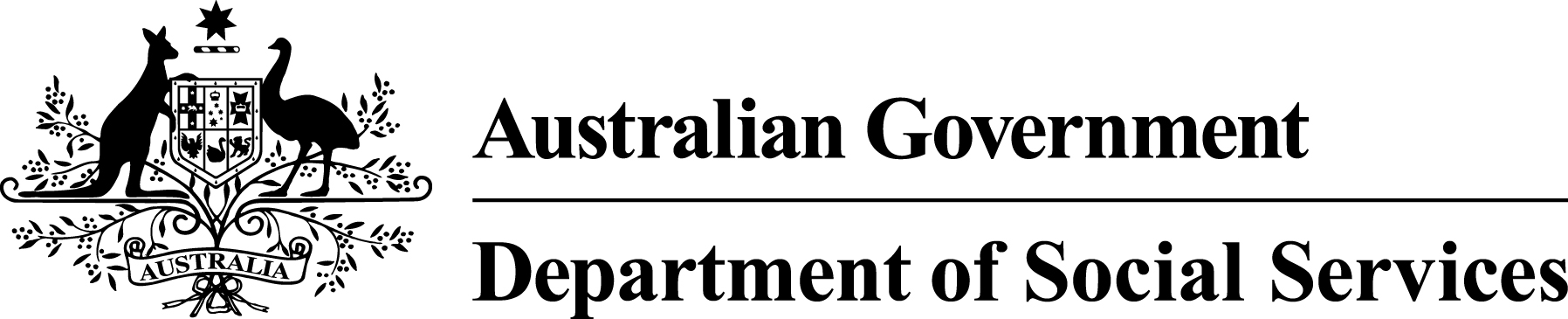 Characteristics ofDisability Support PensionRecipientsJune 2012CONTENTSLIST OF TABLES	3LIST OF FIGURES	4INTRODUCTION	5HIGHLIGHTS	61	Population characteristics	81.1	Population and growth	81.2	Age	101.3	State/Territory	151.4	Country of birth	161.5	Relationship status	191.6	Home ownership	221.7	Age and home ownership	252	Primary medical condition	262.1	Medical condition	262.2	Top three primary medical conditions by age range and sex	323	Earnings and income support duration	353.1	Earnings	353.2	Income support duration	404	Finalised claims	454.1	Finalised claims by age and sex	454.2	Grants by primary medical condition	494.3	Rejections	575	Where DSP recipients are coming from and going to	635.1	Where DSP recipients are coming from	635.2	Where DSP recipients are exiting to	66LIST OF TABLESTable 1 – DSP population and growth by sex – June 1972 to June 2012	8Table 2 – Recipients by age range and sex – June 2012	10Table 3 – Recipients by age range – June 2001 to June 2012	11Table 4 – Recipients aged over/under 55 by sex – June 2001 to June 2012	13Table 5 – Recipients by State/Territory – June 2012	15Table 6 – Recipients by top countries of birth – June 2012	16Table 7 – Recipients by country of birth – Australia/other – June 2001 to June 2012	17Table 8 – Recipients by relationship status and sex – June 2012	19Table 9 – Recipients by relationship status – June 2001 to June 2012	20Table 10 – Recipients by homeownership status and sex – June 2012	22Table 11 – Recipients by homeownership status and sex – June 2001 to June 2012	23Table 12 – Recipients by homeownership status and age – June 2012	25Table 13 – Recipients by sex and primary medical condition – June 2012	26Table 14 – Recipients by primary medical condition – top 5/other – June 2001 to June 2012	28Table 15 – Proportion of recipients by primary medical condition (top 5), by sex – June 2001 to June 2012	30Table 16 – Psychological/psychiatric recipients by age range and sex – June 2012	32Table 17 – Musculo-skeletal & connective tissue recipients by age range and sex – June 2012	33Table 18 – Intellectual/learning recipients by age range and sex – June 2012	34Table 19 – Recipients by earnings range and sex – fortnight to 29 June 2012	35Table 20 – Recipients with earnings/no earnings by sex – June 2007 to June 2012	36Table 21 – Recipients with earnings by earnings range – June 2007 to June 2012	38Table 22 – Recipients by income support duration and sex – June 2012	40Table 23 – Recipients by income support duration – June 2007 to June 2012	41Table 24 – Recipients income support duration under/over 15 years – June 2007 to June 2012	43Table 25 – Finalised claims by age and sex – 2011-12	45Table 26 – Finalised claims and grant rate – 2006-07 to 2011-12	47Table 27 – Grants by medical condition – 2011-12	49Table 28 – Grants by top 5 primary medical conditions – 2006-07 to 2011-12	51Table 29 – Grants by sex by primary medical condition – 2006-07 to 2011-12	53Table 30 – Grants by top 5 primary medical conditions and age range – 2011-12	55Table 31 – Rejections by reason and sex – 2011-12	57Table 32 – Rejections by main reasons – 2006-07 to 2011-12	59Table 33 – Rejections by sex by top 5 rejection reasons – 2006-07 to 2011-12	61Table 34 – New entrants by previous income support type – 2012	63Table 35 – New entrants by prior income support type – 2001 to 2012	64Table 36 – Exits by subsequent status/income support payment type – 2012	66Table 37 – Exits by subsequent income support type –2001 to 2012	67LIST OF FIGURESFigure 1 – DSP population and growth – June 1972 to June 2012	9Figure 2 – Recipients by age range and sex – June 2012	10Figure 3 – Recipients by age range – June 2001 to June 2012	12Figure 4 – Recipients aged 55 and over by sex – June 2001 to June 2012	14Figure 5 – Recipients by State/Territory – June 2012	15Figure 6 – Recipients by top 10 overseas countries of birth (excl. Australia) – June 2012	16Figure 7 – Australian born by sex – June 2001 to June 2012	18Figure 8 – Recipients by relationship status and sex – June 2012	19Figure 9 – Recipients by relationship status – June 2001 to June 2012	21Figure 10 – Recipients by homeownership status and sex – June 2012	22Figure 11 – Homeownership rate by sex – June 2001 to June 2012	24Figure 12 – Recipients by homeownership status and age – June 2012	25Figure 13 – Recipients - top 5 primary medical conditions by sex – June 2012	27Figure 14 – Recipients by top 3 primary medical conditions – June 2001 to June 2012	29Figure 15 – Recipients’ sex by top 3 primary medical conditions – June 2001 to June 2012	31Figure 16 – Psychological/psychiatric recipients by age range and sex – June 2012	32Figure 17 – Musculo-skeletal & connective tissue recipients by age range and sex – June 2012	33Figure 18 – Intellectual/learning recipients by age range and sex – June 2012	34Figure 19 – Recipients with earnings by range and sex - fortnight to 29 June 2012	35Figure 20 – Recipients with earnings by sex – June 2007 to June 2012	37Figure 21 – Recipients with earnings by earnings range – 2007, 2010 and 2012	39Figure 22 – Recipients by income support duration and sex– June 2012	40Figure 23 – Recipients by income support duration – June 2007 to June 2012	42Figure 24 – Recipients on income support for 15 years and over by sex – June 2007 to June 2012	44Figure 25 – Grant rate by age range and sex – 2011-12	46Figure 26 – Grant rate by sex – 2006-07 to 2011-12	48Figure 27 – Grants by top 5 primary medical conditions – 2011-12	50Figure 28 – Grants by top 5 primary medical conditions – 2006-07 to 2011-12	52Figure 29 – Grants by sex by primary medical condition – 2006-07 to 2011-12	54Figure 30 – Grants for top 5 medical conditions by age range – 2011-12	56Figure 31 – Rejections by top 4 reasons and sex – 2011-12	58Figure 32 – Rejections by main reasons – 2006-07 to 2011-12	60Figure 33 – Rejections by sex by top 3 rejection reasons – 2006-07 to 2011-12	62Figure 34 – New entrants by previous income support type – 2012	63Figure 35 – New entrants by prior income support type – 2001 to 2012	65Figure 36 – Exits by subsequent status/income support payment type – 2012	66Figure 37 – Exits by subsequent income support type – 2001 to 2012	68INTRODUCTIONThis report has been published annually since 2001 and provides the characteristics of the population of Disability Support Pension (DSP) recipients.Who is the Disability Support Pension for?DSP is designed to give people an adequate means of support if they are unable to work for at least 15 hours per week at or above the relevant minimum wage, independent of a program of support, due to a permanent physical, intellectual or psychiatric impairment.Eligibility RequirementsTo qualify for DSP a person must be 16 years or over and be under age pension age at the date of claim lodgement (as at June 2012 – 64.5 years for women and 65 years for men) and:be permanently blind; orhave a physical, intellectual or psychiatric impairment assessed at 20 points or more under impairment tables*; andhave an inability, as a result of impairment, to work 15 hours or more per week for the next two years; andhave an inability, as a result of impairment, to undertake a training activity which would equip the person for work within the next two years.In addition the person must have become unable to work while in Australia, or have 10 years qualifying Australian residence.* If at least 20 points are not allocated under a single impairment table, must have also actively participated in a Program of Support.NotesThe information contained in this report has been sourced from Department of Human Services administrative data as at 29 June 2012 and previous editions of this report. If an alternative source of data has been used it has been noted.Where items have been grouped in this report resulting percentages may not be equal to the sum of the constituent figures due to rounding.HIGHLIGHTSDSP populationAt June 2012, the DSP population was 827,460, an increase of 1.1 percent over the June 2011 population of 818,850.DSP by sexAs at June 2012 there were 444,690 male and 382,770 female DSP recipients.  Between June 2011 and June 2012, females showed a greater percentage growth than males.  Female recipient numbers increased by 2.8 percent over that year, while the number of men receiving DSP fell by 0.4 percent.The trend for the population of women receiving DSP to grow at a faster rate than men has emerged over the last fifteen years.  Since the 1990s there have been a number of policy changes that have affected women including:a gradual increase in the qualifying age for Age Pension;the closure to new entrants of alternative payments received primarily or solely by women (for example, Wife Pension, Widow B Pension and Partner Allowance); anda tightening of the eligibility criteria for Parenting Payment as part of the Welfare to Work changes.DSP by medical conditionThe primary medical conditions of the DSP population are primarily represented by three main categories:Psychological/psychiatric – 30.3 percent;Musculo-skeletal and connective tissue – 27.3 percent; and Intellectual/learning - 12.0 percent.Since 2004 the proportion of recipients reporting against the Musculo-skeletal and connective tissue category has been falling while the proportions for Psychological/psychiatric and Intellectual/learning have been rising over the period since 2001.  The proportion of DSP recipients with a Psychological/psychiatric primary medical condition surpassed Musculo-skeletal and connective tissue for the first time in 2011.Claims processedThere were 134,157 DSP claims processed between June 2011 and June 2012, with 65,049 grants (48.5 percent) and 69,108 rejections (51.5 percent).  The overall grant rate rose from 63.0 percent in 2006-07 to 64.5 percent in 2008-09, but has since fallen to 48.5 percent in 2011-12.The grant rate for 16-19 year olds in 2011-12 was 64.0 percent, dropping in the 20-24 year age group to 40.5 percent and then rising as the age of the claimant increases.In 2011-12 rejections on medical grounds accounted for 76.8 percent of rejections and rejections for non-medical reasons were 23.2 percent of rejections.The main reason a claim was rejected was that the claimant was assessed as having an impairment of less than 20 points (20,447, 29.6 percent).This was followed by ‘Medical condition not fully diagnosed, treated and stabilised’ which accounted for 19,276 rejections (27.9 percent). This is a new rejection reason that was introduced in September 2011 and until that point, claims rejected because a person’s condition was not fully diagnosed, treated and stabilised were reflected under the rejection reasons ‘Disability is short-term’ and ‘Less than 20 points impaired’.‘Disability is short-term’ and ‘Failed to supply requested information’ each accounted for 14.6 percent of rejections in 2011-12. The proportion of rejections because the claimant’s impairment was ‘less than 20 points’ rose consistently between 2006-07 and 2009-10.  This dropped considerably during 2010-11 (21.5 percentage points) and further in 2011-12, largely due to changes to rejection reason coding conventions in these years. Entrants to DSPAt June 2012, there were 61,509 DSP recipients who were not receiving DSP in June 2011.  Of these ‘new entrants’ to DSP, 48.4 percent were not in receipt of another income support payment at June 2011 and 51.6 percent were income support recipients, with 37.0 percent on Newstart Allowance at June 2011.Exits from DSPAt June 2012, there were 52,899 ‘exits’ from DSP (i.e. people who were receiving DSP in June 2011 but were no longer receiving DSP as at June 2012).  Of these exits, transfers to Age Pension accounted for 57.4 percent and movement off income support payments (including deceased recipients) accounted for 40.2 percent.Population characteristicsPopulation and growthTable 1 details the DSP population and annual growth, for the years from 1972 to 2012 by sex.Table 1 – DSP population and growth by sex – June 1972 to June 2012As at June 2012, the number of people receiving DSP was 827,460.  The number of DSP recipients grew by 8,610 (1.1 percent) between June 2011 and June 2012.At June 2012 males represented 53.7 percent of the DSP population and females 46.3 percent.  The female population increased by 2.8 percent between June 2011 and June 2012, while the male population decreased by 0.4 percent.During the 12 months to June 2012 the DSP population grew by 8,610. Female numbers increased by 10,520 while the number of males decreased by 1,910.Figure 1 shows overall trends in population by sex and growth in the years from June 1972 to June 2012.Figure 1 – DSP population and growth – June 1972 to June 2012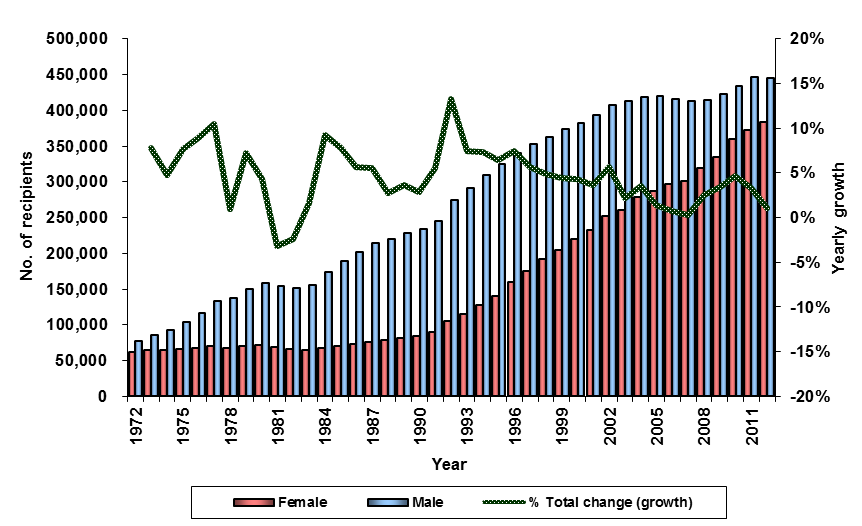 The highest rate of growth in the DSP population over the period was 13.3 percent in 1992 and the lowest was -3.2 percent in 1981.AgeTable 2 details the DSP recipient population as at June 2012 by gender and age range.Table 2 – Recipients by age range and sex – June 2012Figure 2 shows the proportion of DSP recipients by age range and sex as at June 2012.Figure 2 – Recipients by age range and sex – June 2012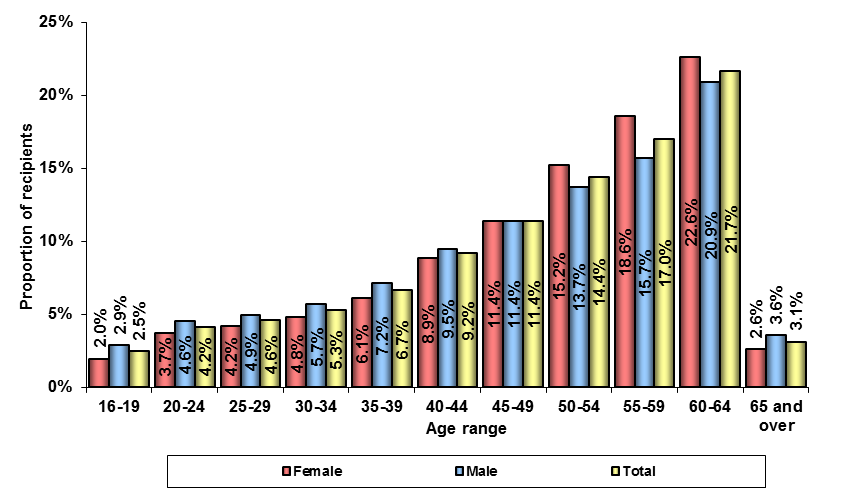 The number of DSP recipients in each age range increases up to Age Pension age.  In the 50 to 59 year age range the proportion of recipients by sex is nearly even with females accounting for 49.7 percent of the total.  For the 16 to 49 year age range only 43.3 percent are female.As at June 2012, over half (56.2 percent) of all DSP recipients were over 50 years old and 3.1 percent aged over 65 years.Table 3 details the number and proportion of DSP recipients by age range for the years from June 2001 to June 2012.Table 3 – Recipients by age range – June 2001 to June 2012Figure 3 shows the proportion of DSP recipients in each age range for the years 2001 to 2012.Figure 3 – Recipients by age range – June 2001 to June 2012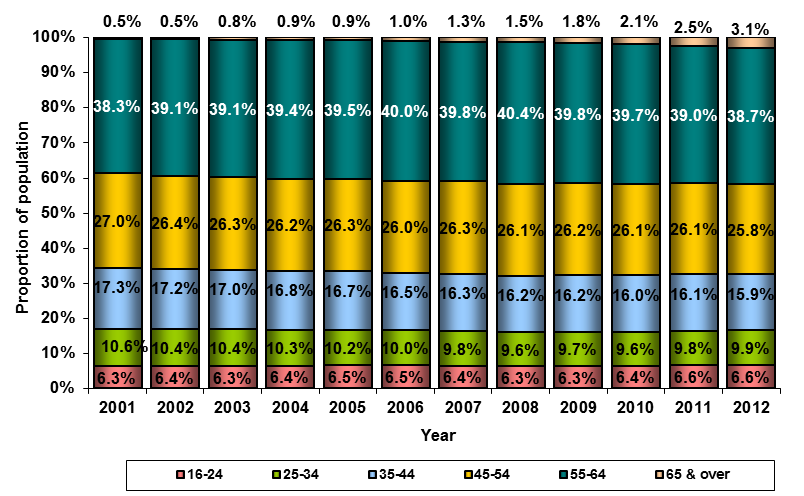 Between June 2001 and June 2012 there have been some changes in the age profile of DSP recipients. While the proportion in the 16 to 24 year age range has increased slightly from 6.3 to 6.6 percent, there have been decreases in the proportion of those recipients aged between 25 and 54 years of age. The 55 to 64 year age range increased between 2001 and 2008 (38.3 to 40.4 percent) but has since declined to 38.7 percent at June 2012. The 65 years and over age range increased from 0.5 to 3.1 percent over the period.Table 4 details the number and proportion of DSP recipients by sex and whether they were under or over 55 years old for the years from June 2001 to June 2012.Table 4 – Recipients aged over/under 55 by sex – June 2001 to June 2012Figure 4 shows the change in the proportion of DSP recipients aged 55 and over by sex for the years from June 2001 to June 2012.Figure 4 – Recipients aged 55 and over by sex – June 2001 to June 2012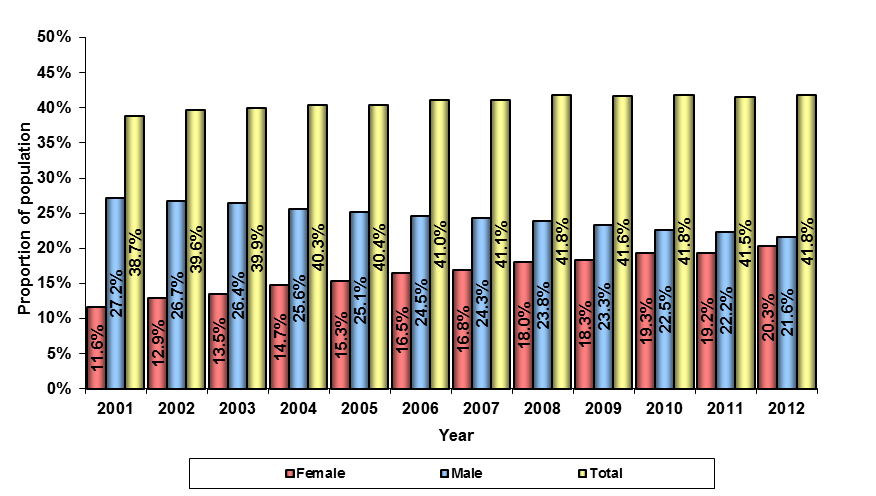 The overall proportion of DSP recipients who were aged 55 and over at the date of data extraction rose slightly between June 2001 and June 2012.  As at June 2001, 38.7  percent of recipients were aged 55 and over and by June 2012 that proportion had risen to 41.8 percent.However, the gender mix of the cohort has changed.  The proportion of male DSP recipients 55 and over was 27.2 percent of the total DSP population in June 2001 but by June 2012 that proportion had fallen to 21.6 percent.  Conversely, the proportion of female DSP recipients aged 55 and over was 11.6 percent of the total DSP population in June 2001 but this had increased to 20.3 percent in June 2012.The number of males aged 55 and over on DSP was 182,164 at June 2011 but had decreased to 178,531 by June 2012.State/TerritoryTable 5 details the number and proportion of DSP recipients by State or Territory of residence as at June 2012.Table 5 – Recipients by State/Territory – June 2012Figure 5 shows the proportion of DSP recipients by State or Territory of residence and sex as at June 2012.Figure 5 – Recipients by State/Territory – June 2012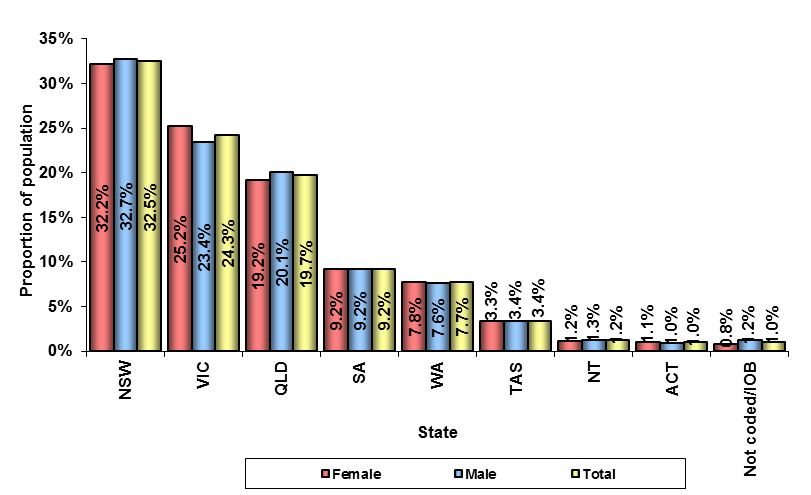 As expected, the majority of DSP recipients resided in the more populous Australian states.  New South Wales was the largest with 32.5 percent of the DSP population, while the Australian Capital Territory was the smallest with 1.0 percent. Country of birthTable 6 details the top countries of birth of DSP recipients as at June 2012 by sex.Table 6 – Recipients by top countries of birth – June 2012Figure 6 shows the proportion of DSP recipients born outside Australia as at June 2012 by country of birth and sex.Figure 6 – Recipients by top 10 overseas countries of birth (excl. Australia) – June 2012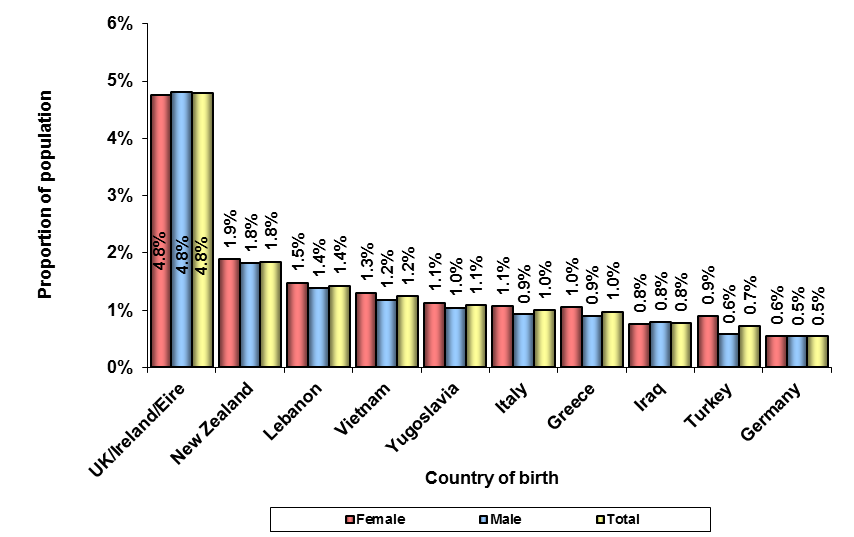 Notes:Percentages within chart are a proportion of the overall DSP population by sex.UK includes Ireland & Eire.Nearly 76 percent of DSP recipients were born in Australia (74.2 percent of females and 77.0 percent of males). The second largest group was born in the United Kingdom (4.8 percent).Table 7 details the number and proportion of DSP recipients by whether they were born in Australia or overseas for the years from June 2001 to June 2012.Table 7 – Recipients by country of birth – Australia/other – June 2001 to June 2012Figure 7 shows the proportion of Australian born DSP recipients between June 2001 and June 2012 by sex.Figure 7 – Australian born by sex – June 2001 to June 2012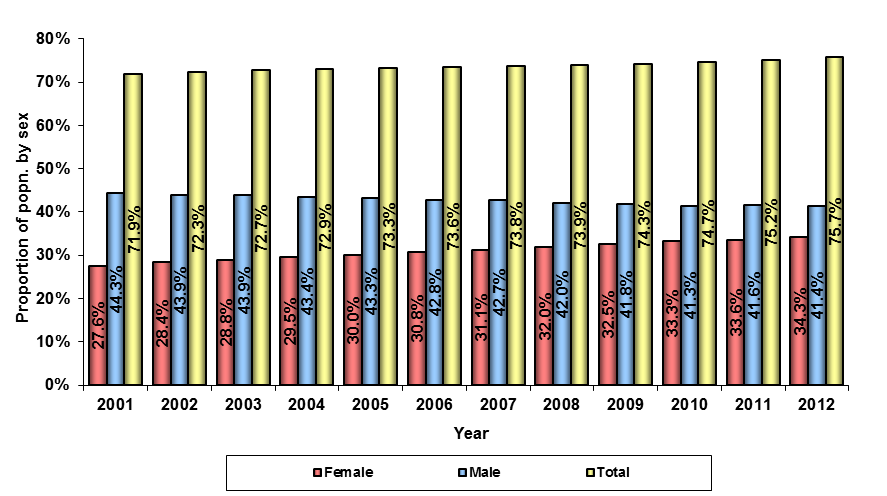 In June 2001, the majority of DSP recipients (71.9 percent – 27.6 percent females and 44.3 percent males) were Australian-born.  By June 2012, the percentage of DSP recipients who were Australian born had risen to 75.7 percent – 34.3 percent female and 41.4 percent male.Although the number of male DSP recipients has risen by 13.3 percent from 2001 to 2012 (see Table 1), the number and proportion of male recipients born overseas has fallen from 115,827 (18.6 percent) as at June 2001 to 102,349 (12.4 percent) as at June 2012.Relationship statusTable 8 details the DSP recipient population as at June 2012 by relationship status and sex.Table 8 – Recipients by relationship status and sex – June 2012Figure 8 shows the proportion of DSP recipients as at June 2012 by relationship status and sex.Figure 8 – Recipients by relationship status and sex – June 2012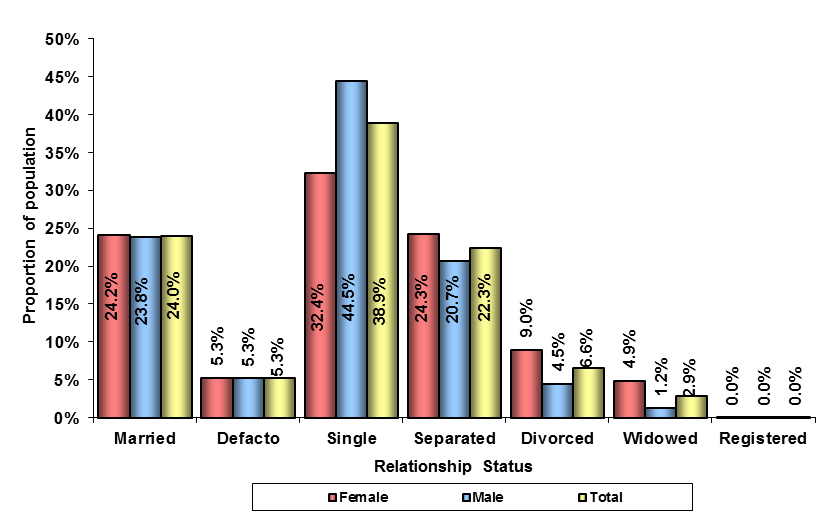 As at June 2012, the majority of DSP recipients (70.7 percent) were non-partnered and 29.3 percent were partnered in married, de facto or registered relationships.Males are over twelve percent more likely to be single than females (44.5 percent compared to 32.4 percent); females are more heavily represented in the divorced, separated or widowed categories.Table 9 details the number and percentage of DSP recipients who were partnered and non-partnered by sex for the years from June 2001 to June 2012.Table 9 – Recipients by relationship status – June 2001 to June 2012Figure 9 shows the percentage of partnered recipients by sex for the years from June 2001 to June 2012.Figure 9 – Recipients by relationship status – June 2001 to June 2012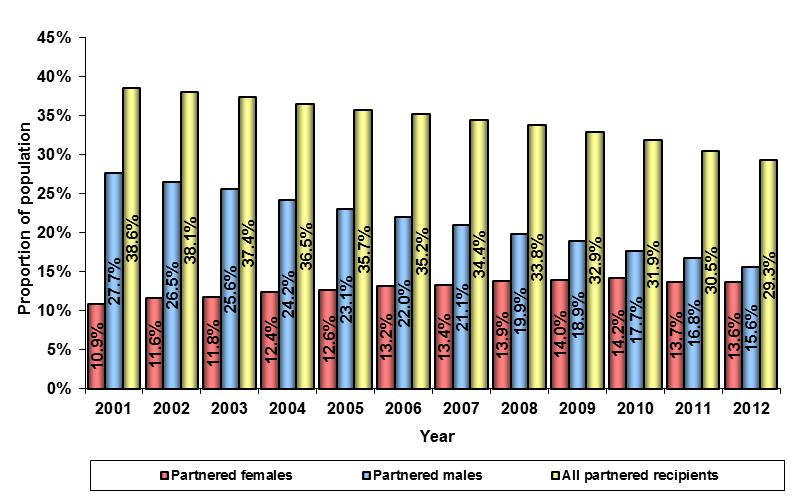 In June 2001, partnered recipients accounted for 38.6 percent of the DSP recipient population (10.9 percent female and 27.7 percent male).  Over the years to June 2012, that figure fell to 29.3 percent (13.6 percent female and 15.6 percent male).While the number of male DSP recipients has risen by 13.3 percent from 2001 to 2012 (see Table 1), the number of male recipients who are partnered has decreased by 25.1 percent from 172,666 as at June 2001 to 129,354 as at June 2012.At the same time the number of partnered females has risen by 65.4 percent while the number of females overall has risen by 65.3 percent.HomeownershipTable 10 details the June 2012 DSP recipient population by homeownership status and sex.  Homeowners are recipients who own or are buying a home.Table 10 – Recipients by homeownership status and sex – June 2012* Note: Non-homeowner includes ‘unknown’ statusFigure 10 shows the proportion of DSP recipients by homeownership status and sex as at June 2012.Figure 10 – Recipients by homeownership status and sex – June 2012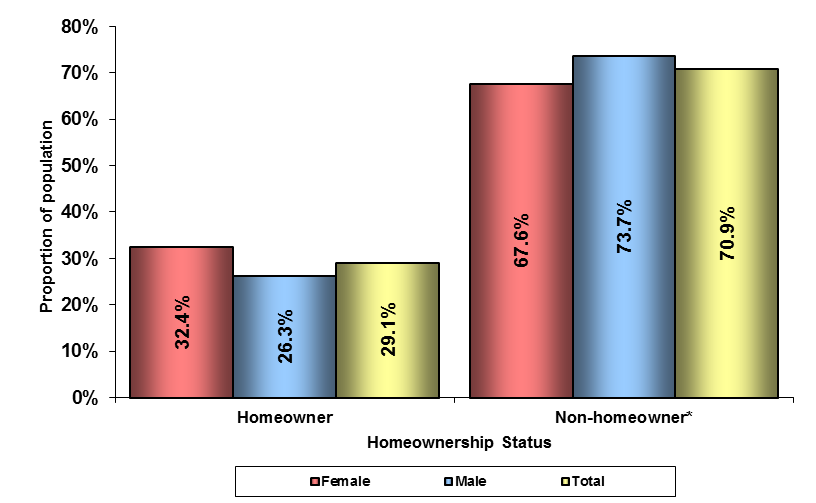 As at June 2012, the majority of DSP recipients (70.9 percent) were non-homeowners.  A higher proportion of females than males receiving DSP own a home, (32.4 percent compared to 26.3 percent).Table 11 details the number and percentage of DSP recipients who were homeowners by sex for the years from June 2001 to June 2012.Table 11 – Recipients by homeownership status and sex – June 2001 to June 2012*Note: Non-homeowner includes ‘unknown’ status2001 data source: Pensions SuperCross database 1/6/01 – Centrelink administrative dataFigure 11 shows the homeownership rate of DSP recipients by sex for the years from June 2001 to June 2012.Figure 11 – Homeownership rate by sex – June 2001 to June 2012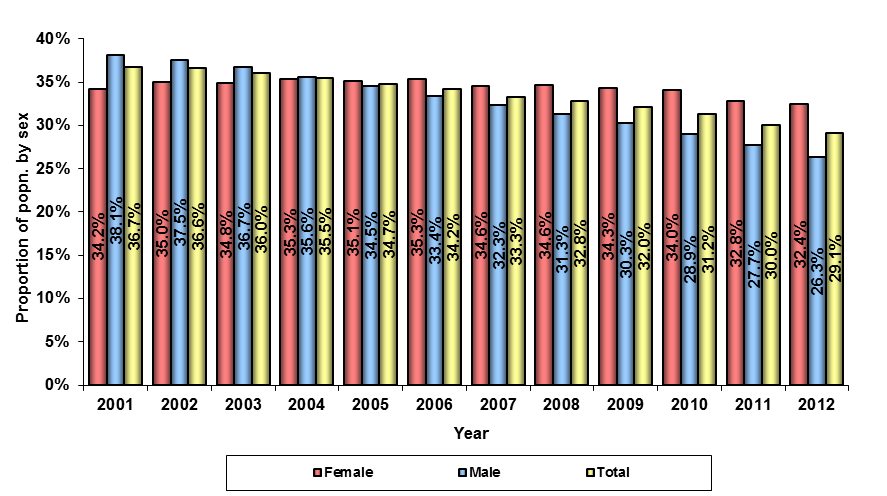 In the years from June 2001 to June 2012 the homeownership rate for DSP recipients has fallen from 36.7 percent to 29.1 percent.  While the female homeownership rate has fluctuated between 32.4 and 35.3 percent over the period, the male homeownership rate has fallen from 38.1 percent in June 2001 to 26.3 percent in June 2012.In June 2001 there were 149,444 male DSP recipients who were homeowners – 24.0 percent of the total DSP population.  By June 2012 this figure had fallen to 116,995 – 14.1 percent of the DSP recipient population.Age and homeownershipTable 12 details the number and percentage of DSP recipient homeowners by age range as at June 2012.Table 12 – Recipients by homeownership status and age – June 2012*Note: Non-homeowner includes ‘unknown’ status.Figure 12 shows the number of homeowners and non-homeowners by age range as at June 2012.Figure 12 – Recipients by homeownership status and age – June 2012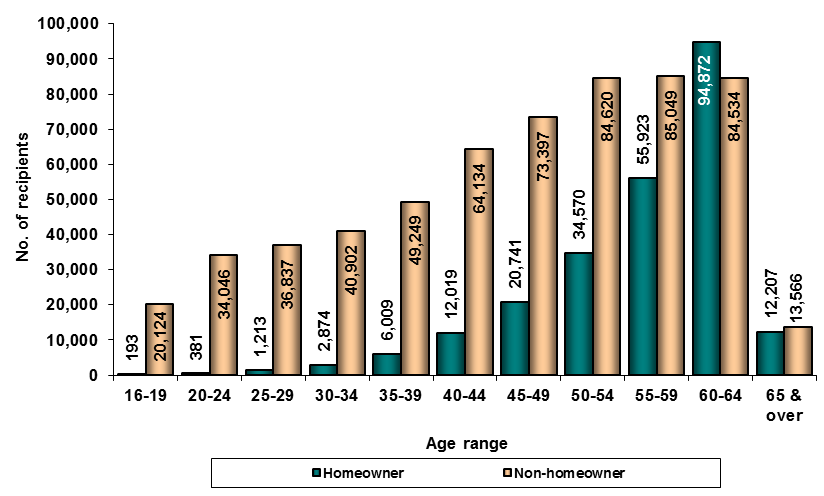 Over 80 percent of the DSP recipients who own their own home are over 50 years of age.  Only in the 60 to 64 year age range are there more homeowners than non-homeowners.Primary medical conditionMedical conditionTable 13 details the number and percentage of DSP recipients by sex and primary medical condition.Table 13 – Recipients by sex and primary medical condition – June 2012Figure 13 shows the percentage of DSP recipients of each sex and total for the top five primary medical conditions.Figure 13 – Recipients - top 5 primary medical conditions by sex – June 2012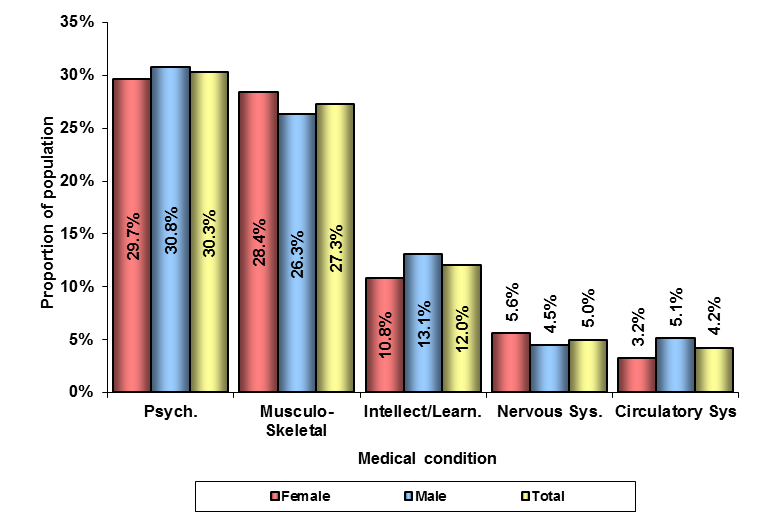 For both males and females, the most common medical categories were Psychological/psychiatric and Musculo-skeletal and connective tissue, followed by Intellectual/learning.The distribution of primary medical conditions is very similar for both sexes.  The conditions with the largest differences are Circulatory system (almost twice as many males as females, a 1.9 percentage point difference); Poorly defined cause (over two and a half times as many females as males, a 1.7 percentage point difference); and Acquired brain impairment (over twice as many males as females, a 1.5 percentage point difference).Table 14 details the number and percentage of DSP recipients reported against the top five medical conditions and others for the years from June 2001 to June 2012.Table 14 – Recipients by primary medical condition – top 5/other – June 2001 to June 2012Figure 14 shows the percentage of DSP recipients reported against the top three medical conditions for the years from June 2001 to June 2012.Figure 14 – Recipients by top 3 primary medical conditions – June 2001 to June 2012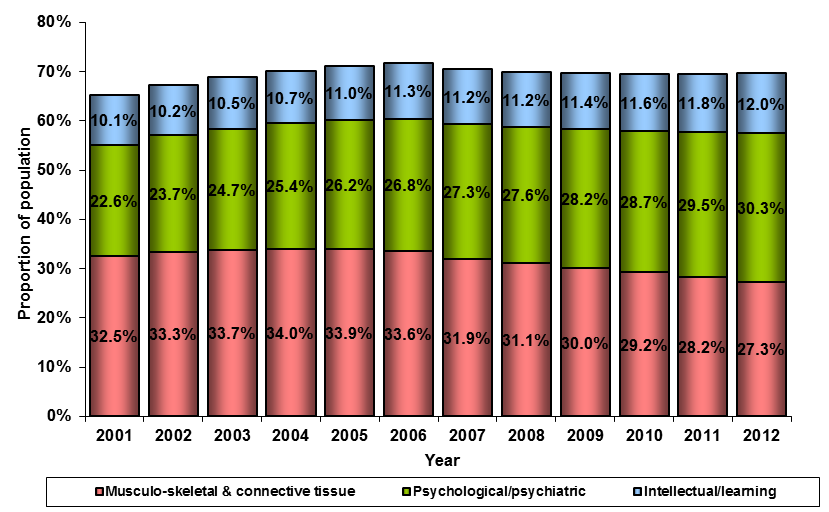 As at June 2001, nearly two thirds (65.2 percent) of DSP recipients had Musculo-skeletal and connective tissue, Psychological/psychiatric or Intellectual/learning as their primary medical condition.  By June 2012 that figure was 69.6 percent.  Of the three most common primary medical conditions, Psychological/psychiatric and Intellectual/learning have, in most years, been increasing in incidence while, Musculo-skeletal and connective tissue peaked at 34.0 percent of the recipient population in 2004 and has since had a decreasing representation.  The number and proportion of DSP recipients with Psychological/psychiatric as their primary medical condition exceeded the number with Musculo-skeletal and connective tissue condition for the first time in 2011.Table 15 details the percentage of DSP recipients of each sex reported against the top five primary medical conditions (and others) for the years from June 2001 to June 2012.Table 15 – Proportion of recipients by primary medical condition (top 5), by sex – June 2001 to June 2012Figure 15 shows the percentage of DSP recipients of each sex for the top three primary medical conditions for the years from June 2001 to June 2012.Figure 15 – Recipients’ sex by top 3 primary medical conditions – June 2001 to June 2012 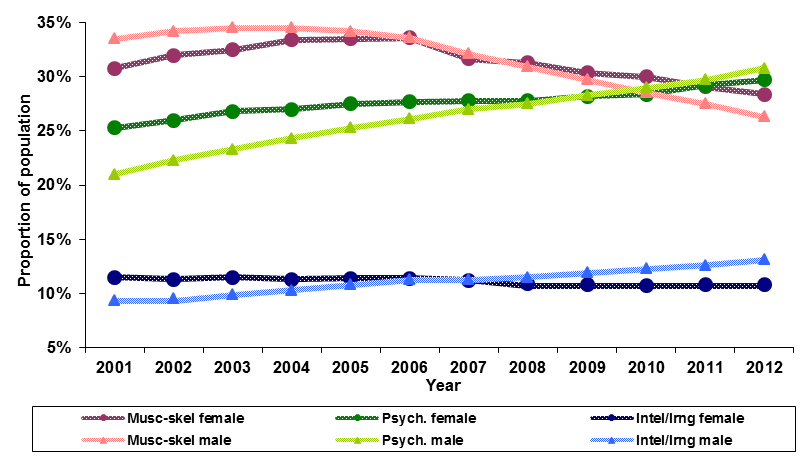 In the years from June 2001 to June 2012 there has been a change in the proportion of each sex with the top three medical conditions as their primary medical condition.  While the proportion of recipients with Musculo-skeletal and connective tissue recorded as their primary medical condition has been decreasing generally, that trend is more pronounced in the male population than the female.  Similarly, Psychological/ psychiatric has been increasing in proportion since 2001 and that trend is also occurring more with male recipients.The proportion of females with Intellectual/learning recorded as their primary medical condition has fallen from 11.5 percent in June 2001 to 10.8 percent in June 2012 – this is the opposite of the male recipient population where the proportion of males reporting against the category has risen from 9.3 percent in 2001 to 13.1 percent in 2012.Top three primary medical conditions by age range and sexPsychological/psychiatricTable 16 details the number and percentage of DSP recipients with Psychological/psychiatric as their primary medical condition by age range and sex.Table 16 – Psychological/psychiatric recipients by age range and sex – June 2012Figure 16 shows the percentage of DSP recipients with Psychological/psychiatric medical condition by age range and sex. Figure 16 – Psychological/psychiatric recipients by age range and sex – June 2012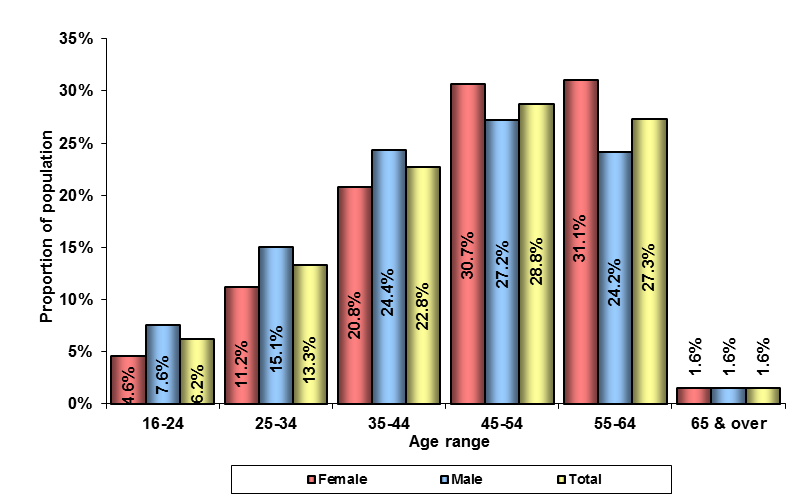 Psychological/psychiatric condition is the most common primary medical condition recorded and over half of recipients with this condition are aged 45 years and over.There is a difference in the proportion of DSP recipients with a Psychological/ psychiatric condition according to gender and whether they are aged over 45 years.  Females under 45 account for only 36.6 percent of all females with the condition; while for males with Psychological/psychiatric condition, 47.1 percent are under 45 years old.Musculo-skeletal and connective tissueTable 17 details the number and percentage of DSP recipients with Musculo-skeletal and connective tissue as their primary medical condition by age range and sex.Table 17 – Musculo-skeletal & connective tissue recipients by age range and sex – June 2012Figure 17 shows the percentage of DSP recipients with Musculo-skeletal and connective tissue recorded as their primary medical condition by age range and sex.Figure 17 – Musculo-skeletal & connective tissue recipients by age range and sex – June 2012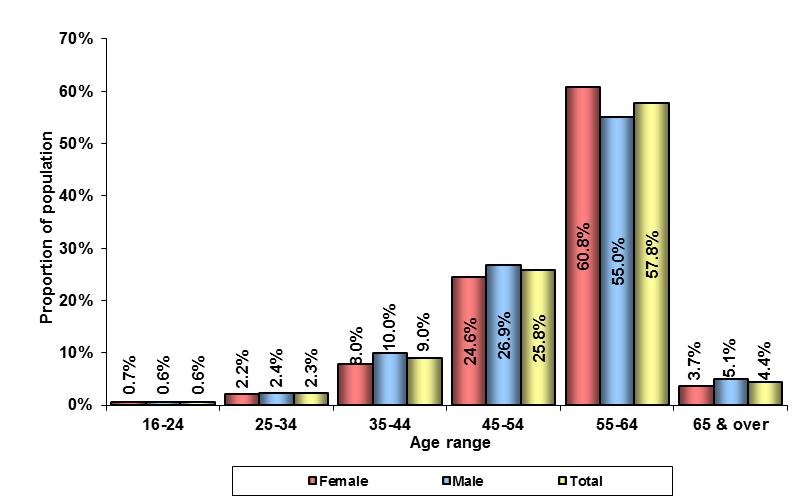 The age distribution for recipients with a primary medical condition of Musculo-skeletal and connective tissue is skewed strongly towards the older age ranges.Intellectual/learningTable 18 details the number and percentage of DSP recipients with Intellectual/learning as their primary medical condition by age range and sex.Table 18 – Intellectual/learning recipients by age range and sex – June 2012Figure 18 shows the percentage of DSP recipients with Intellectual/learning as their primary medical condition by age range and sex.Figure 18 – Intellectual/learning recipients by age range and sex – June 2012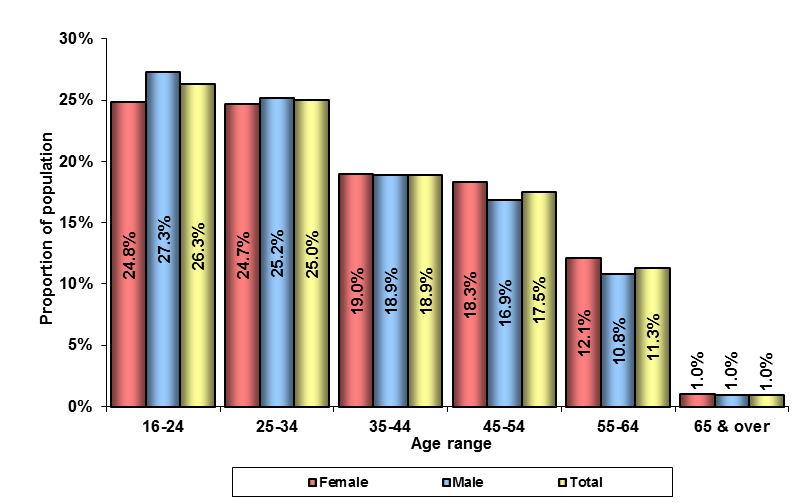 Recipients with Intellectual/learning conditions are predominantly in the younger age ranges.There are only slight differences in the age distribution by sex for recipients with a slightly higher proportion of males in the under 35 age ranges. Earnings and income support durationEarningsTable 19 details the number and percentage of DSP recipients by their earnings declared in the fortnight to 29 June 2012 by sex.Table 19 – Recipients by earnings range and sex – fortnight to 29 June 2012Figure 19 shows the percentage of DSP recipients of each sex by their earnings declared in the fortnight to 29 June 2012.Figure 19 – Recipients with earnings by range and sex - fortnight to 29 June 2012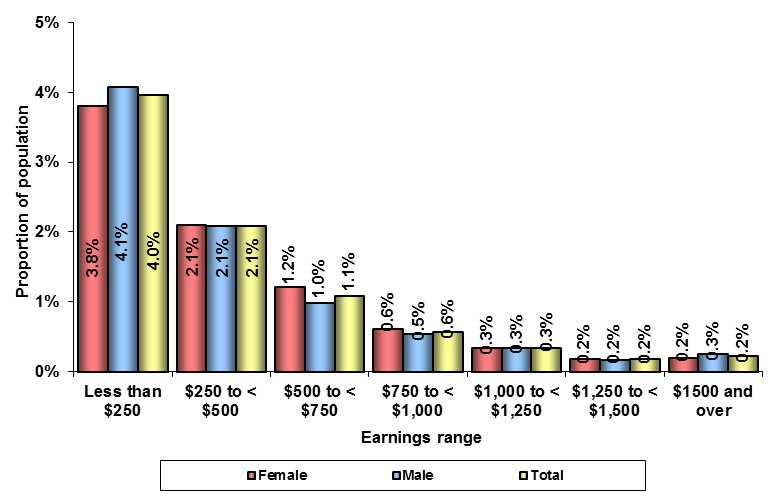 There were 69,895 DSP recipients (8.4 percent of all recipients) who declared earnings in the fortnight ending 29 June 2012.There were 4.0 percent of DSP recipients with reported earnings of less than $250.00 in the fortnight.  This is below the income free area for a couple.A higher proportion of females than males declared earnings between $250 and $1,250 in the fortnight (4.3 percent for females compared to 3.9 percent for males).Table 20 details the number and percentage of DSP recipients who reported earnings in the fortnight before the data extraction date, and those with no reported earnings, by sex for the years from June 2007 to June 2012.Table 20 – Recipients with earnings/no earnings by sex – June 2007 to June 2012Figure 20 shows the percentage of DSP recipients who reported earnings in the fortnight before the data extraction date, by sex for the years from 2007 to 2012.Figure 20 – Recipients with earnings by sex – June 2007 to June 2012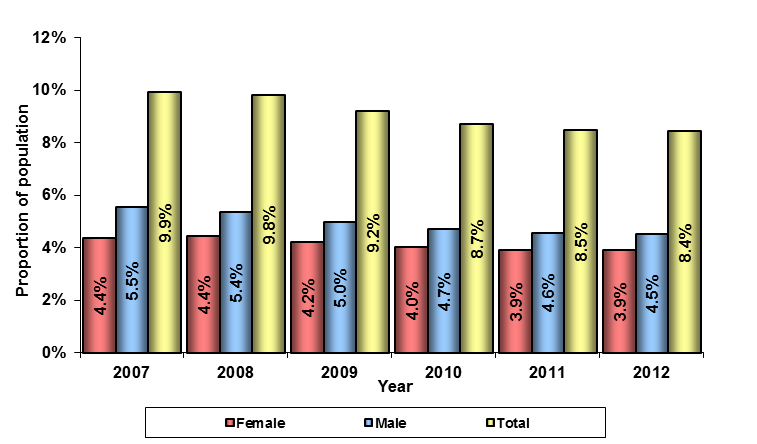 The proportion of DSP recipients with earnings in the fortnight before the data extraction date has fallen from 9.9 percent in 2007 to 8.4 percent in 2012.In the years from 2007 to 2012 the number of male DSP recipients reporting earnings in the fortnight before the data extraction date fell by 2,038 – a fall of 5.1 percent - whereas the total male recipient population rose by 31,657 (7.7 percent).Over the same years, the female DSP recipient population rose by 81,647 (27.1 percent) and the female population reporting earnings rose by 3.5 percent.Table 21 details the number and percentage of DSP recipients who declared earnings by the earnings range for the years from 2007 to 2012.Table 21 – Recipients with earnings by earnings range – June 2007 to June 2012Figure 21 shows the percentage of DSP recipients who declared earnings by the earnings range for the years 2007, 2010 and 2012.Figure 21 – Recipients with earnings by earnings range – 2007, 2010 and 2012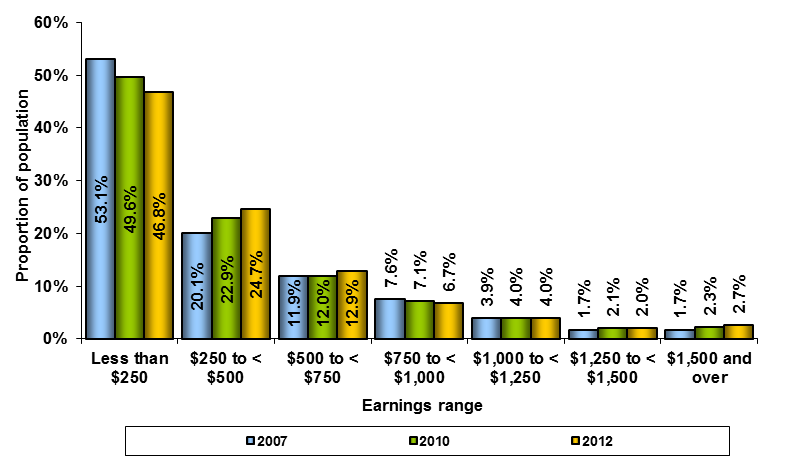 In the years from 2007 to 2012, the distribution of DSP recipients with earnings by the amount earned has remained relatively steady.There has been a decrease in those earning less than $250 and an increase in most other categories.  In particular the proportion of earnings in the $250 to less than $500 range has increased from 20.1 percent in June 2007 to 24.7 percent in June 2012.Income support durationNote: Duration on income support includes the period of time a person has been in receipt of DSP together with the period of time the person may have been in receipt of any other income support payment(s).Table 22 details the number and percentage of DSP recipients by the duration of income support and sex as at June 2012.Table 22 – Recipients by income support duration and sex – June 2012Figure 22 shows the percentage of DSP recipients by the duration on income support by sex as at June 2012.Figure 22 – Recipients by income support duration and sex– June 2012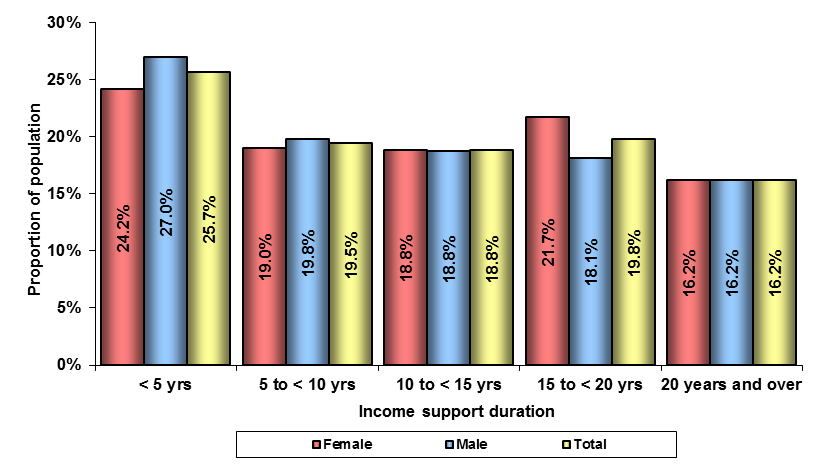 Over a third of DSP recipients (36.0 percent) have been in receipt of either DSP or another income support payment for fifteen years or more (37.9 percent of females and 34.4 percent of males).  Proportionally, more males have been in receipt of income support for less than ten years (46.8 percent) than females (43.2 percent).Table 23 details the DSP recipient population by their duration on income support for the years June 2007 to June 2012.Table 23 – Recipients by income support duration – June 2007 to June 2012Figure 23 shows the percentage of DSP recipients in each of the income support duration ranges for the years from June 2007 to June 2012.Figure 23 – Recipients by income support duration – June 2007 to June 2012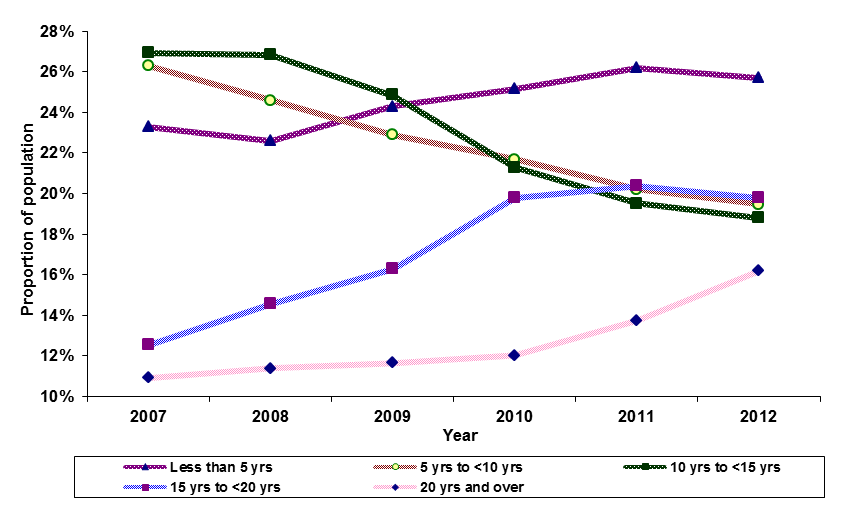 Between June 2007 and June 2012 the proportion of DSP recipients who had been in receipt of income support for less than five years or fifteen years or more increased whereas the percentage in receipt of DSP between five and less than fifteen years decreased.Table 24 details the number and proportion of each sex of DSP recipients by whether they have been in receipt of income support for under or over fifteen years for the years from June 2007 to June 2012.Table 24 – Recipients income support duration under/over 15 years – June 2007 to June 2012As at June 2007 over three quarters (76.5 percent) of DSP recipients had been in receipt of income support for less than fifteen years.  By June 2012 that figure had fallen to 64.0 percent.Figure 24 shows the proportion of each sex of DSP recipients with a total income support duration of fifteen years and over for the years from June 2007 to June 2012.Figure 24 – Recipients on income support for 15 years and over by sex – June 2007 to June 2012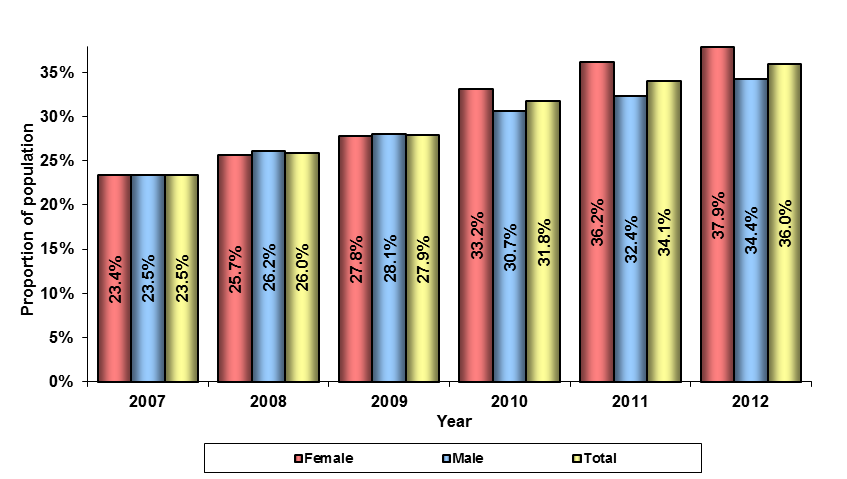 For the years from June 2007 to June 2009 the gender balance of recipients who had been in receipt of income support for fifteen years or more was similar and the proportion for both sexes had been growing at around 2 percent per year.At June 2010 the previous balance began to change and at June 2012 37.9 percent of female DSP recipients (an increase of 1.7 percentage points over the previous year) had been in receipt of income support for fifteen years and over; whereas 34.4 percent of males (an increase of 2.0 percentage points over the previous year) are in that cohort.Finalised claimsFinalised claims by age and sexTable 25 details the volume and proportion of finalised claims by age range and sex for the period from June 2011 to June 2012.Table 25 – Finalised claims by age and sex – 2011-12Figure 25 shows the proportion of each sex granted DSP and the overall grant rate for each age range in the period from June 2011 to June 2012.Figure 25 – Grant rate by age range and sex – 2011-12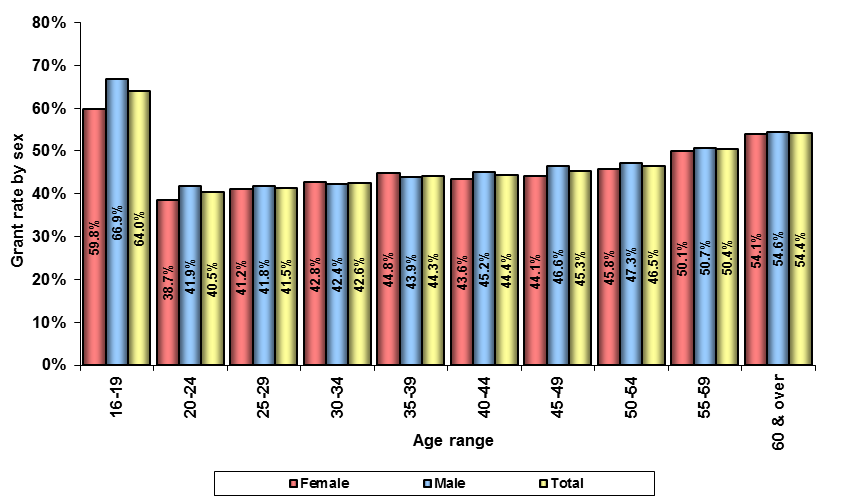 From June 2011 to June 2012, there were 134,157 new claims for DSP processed.  Of these, 65,049 (48.5 percent) were granted DSP and 69,108 (51.5 percent) were rejected.Excluding the 16 to 19 age range, the number of grants in each age range increases as the age of the claimant rises from 2,659 for 20 to 24 year olds to 12,824 for those claimants 60 years old and over.Just over half (53.1 percent) of DSP grants were to males, and 46.9 percent were to females.  More grants to claimants aged less than 45 and 60 years and over were to males than to females.  There were more grants in the 45 to 59 age range to females than males.The 16 to 19 year old range had a grant rate of 64.0 percent.  For the other age ranges, the grant rate rises with each age incrementally from 40.5 percent for 20 to 24 year olds to 54.4 percent for those aged 60 and over. The grant rate for females was 47.6 percent and 49.3 percent for males. Table 26 details the number and proportion of each sex granted DSP, DSP rejections and total claims for each year for the years ending from 2006-07 to 2011-12.Table 26 – Finalised claims and grant rate – 2006-07 to 2011-12Figure 26 shows the proportion of grants for each sex for the years from 2006-07 to 2011-12.Figure 26 – Grant rate by sex – 2006-07 to 2011-12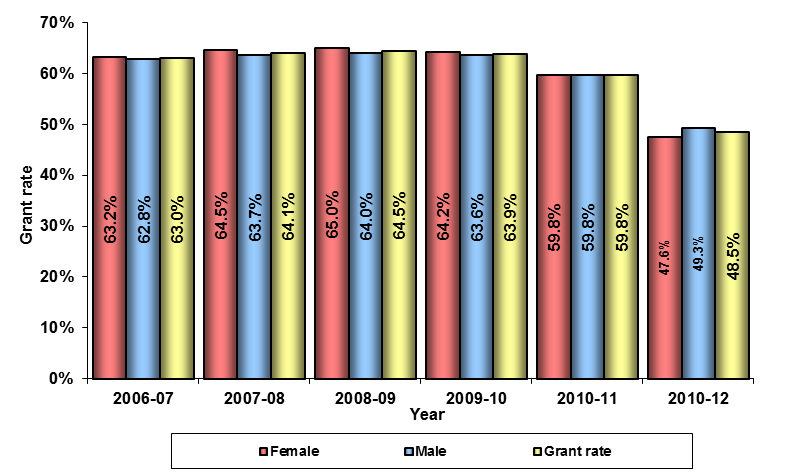 The number of DSP claims finalised rose from 99,418 in 2006-07 to 151,815 in 
2010-11 and then fell to 134,157 in 2012.  In 2006-07 females accounted for 45.7 percent of claims finalised and by 2011-12 that figure was 47.8 percent.  The highest grant rate was 64.5 percent in 2008-09.  In 2011-12 the grant rate had fallen to 48.5 percent.In the financial year 2011-12 the grant rate for females was lower than the grant rate for males. Previously the grant rate for females had been slightly higher until 2010-11 when they were identical at 59.8 percent.Grants by primary medical conditionTable 27 details the number and percentage of DSP grants between June 2011 and June 2012 by the primary medical condition of the claimant.Table 27 – Grants by medical condition – 2011-12Figure 27 shows the percentage of grants in the period from June 2011 to June 2012 by the top five primary medical conditions and sex.Figure 27 – Grants by top 5 primary medical conditions – 2011-12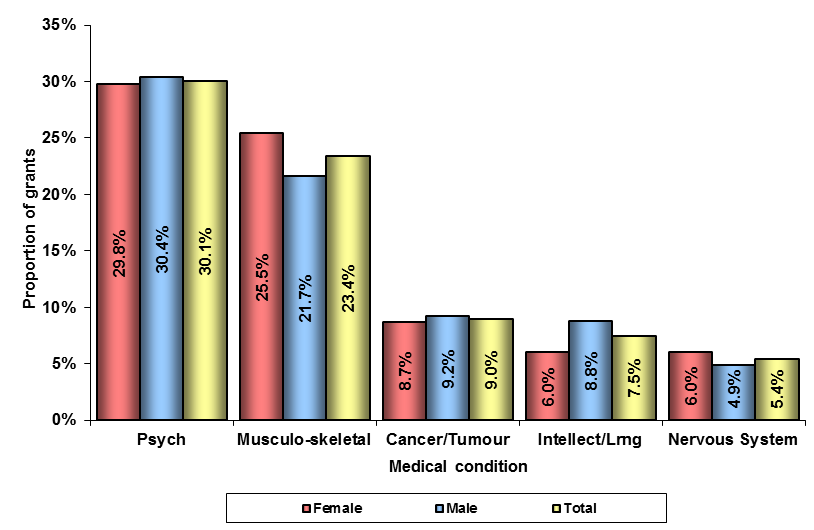 Psychological/psychiatric and Musculo-skeletal & connective tissue are the largest categories granted accounting for 53.5 percent of grants.  This is similar to the proportion in the recipient population (see Table 14) where these two primary medical conditions account for 57.5 percent of the population.Psychological/psychiatric and Musculo-skeletal & connective tissue are the primary medical conditions for 55.2 percent of all grants to females and 52.0 percent of all grants to males.Table 28 details the count and proportion of DSP grants by medical condition (top five and others) for the years from 2006-07 to 2011-12.Table 28 – Grants by top 5 primary medical conditions – 2006-07 to 2011-12Figure 28 shows the proportion of DSP grants by the top five primary medical conditions for the years from 2006-07 to 2011-12.Figure 28 – Grants by top 5 primary medical conditions – 2006-07 to 2011-12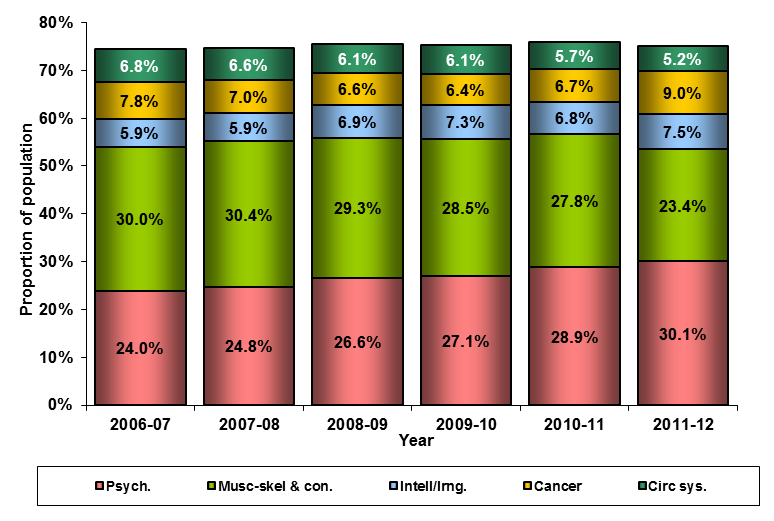 In the years from 2006-07 to 2011-12, the proportion of new grants in the Musculo-skeletal & connective tissue, have fallen from 30.0 percent to 23.4 percent.  In the same period, Psychological/ psychiatric has risen in proportion from 24.0 percent to 30.1 percent of grants.Table 29 details the proportion of new claims granted for each sex for the top five primary medical conditions for the years from 2006-07 to 2011-12.Table 29 – Grants by sex by primary medical condition – 2006-07 to 2011-12Figure 29 shows the proportion of each sex granted DSP for the top three primary medical conditions for the years 2006-07 to 2011-12.Figure 29 – Grants by sex by primary medical condition – 2006-07 to 2011-12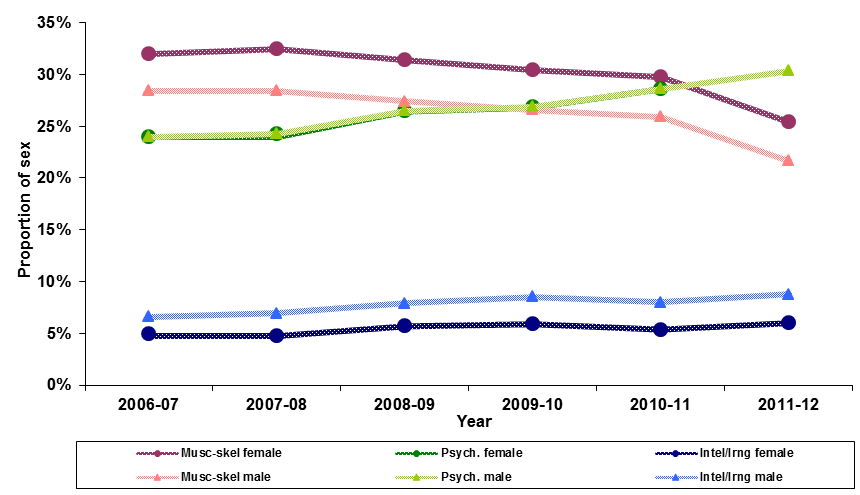 The higher proportion of females granted with Musculo-skeletal & connective tissue conditions than males has been consistent throughout the years from 2006-07 to
2011-12, as has the lower proportion of females granted with Intellectual/learning conditions.Table 30 details the DSP grants made from June 2011 to June 2012 by the top five primary medical conditions and age range.Table 30 – Grants by top 5 primary medical conditions and age range – 2011-12Figure 30 shows the proportion of the 2011-12 grants for each of the top five primary medical conditions by age range.Figure 30 – Grants for top 5 medical conditions by age range – 2011-12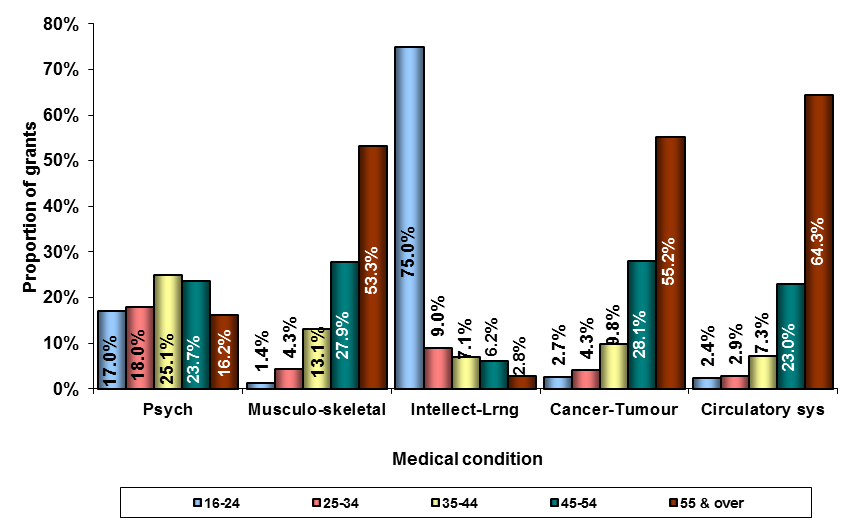 Where Musculo-skeletal and connective tissue was recorded as the primary medical condition, the majority of granted claims (53.3 percent) were to people aged 55 years and above.  The number of claims granted rises as the age of the claimant increases.Granted claims for people with Psychological/psychiatric as the primary medical condition are fairly evenly spread across all of the age ranges.  Three quarters(75.0 percent) of claims granted where Intellectual/learning was recorded as the primary medical condition, were to claimants in the 16 to 24 year age range.The distribution of claims granted across age ranges for applicants with Cancer/tumour and Circulatory system recorded as their primary medical condition is a similar pattern to that of the Musculo-skeletal and connective tissue category with the number of claims granted rising as the age of the claimant increases.RejectionsTable 31 details the number and proportion of claims rejected in the period from June 2011 to June 2012 by rejection reason and sex.Table 31 – Rejections by reason and sex – 2011-12Figure 31 shows the proportion of claims rejected for each sex in the period from June 2011 to June 2012, by the top four rejection reasons.Figure 31 – Rejections by top 4 reasons and sex – 2011-12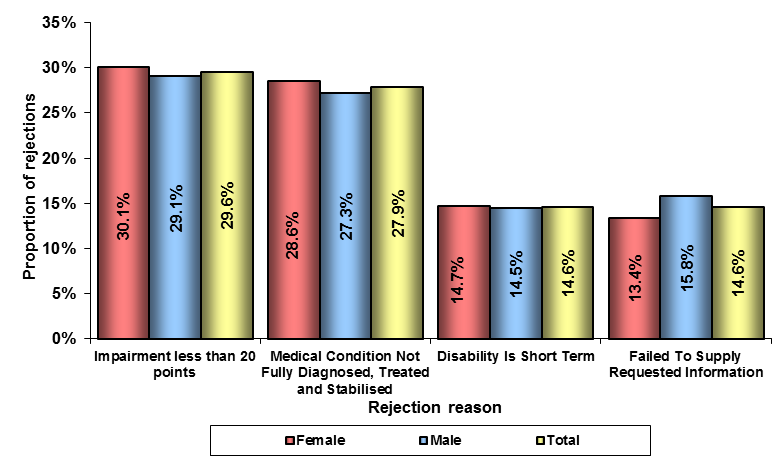 In 2011-12 134,157 claims for DSP were finalised.  Of these, 69,108 were rejected (51.5 percent).  Medical rejections comprised 76.8 percent of all rejections, while non-medical rejections comprised 23.2 percent.The main reason for rejection was that the claimant was assessed as having an impairment of less than 20 points (29.6 percent of all rejections). This was followed by claims where the assessed medical condition was not fully diagnosed, treated and stabilised (27.9 percent). This is a new rejection reason that was introduced in September 2011 and until that point, claims rejected because a person’s condition was not fully diagnosed, treated and stabilised were reflected under the rejection reasons ‘Disability is short-term’ and ‘Less than 20 points impaired.Males accounted for 51.4 percent of total rejections and females for 48.6 percent.  Medical rejections comprised 77.9 percent of female rejections and 75.8 percent of male rejections.For females, 30.1 percent of all rejections were because their impairment was less than 20 points.  For males this figure was 29.1 percent.  Failing to provide requested information accounted for 15.8 percent of male and 13.4 percent of female rejections. Table 32 details the number and proportion of DSP rejections by top five rejection reasons and others for the years from 2006-07 to 2011-12.Table 32 – Rejections by main reasons – 2006-07 to 2011-12Note: Significant fluctuations in counts for some rejection reasons are due to changes in rejection reason coding conventions.Figure 32 shows the proportion of DSP rejections for the main reasons for rejections for the years from 2006-07 to 2011-12.Figure 32 – Rejections by main reasons – 2006-07 to 2011-12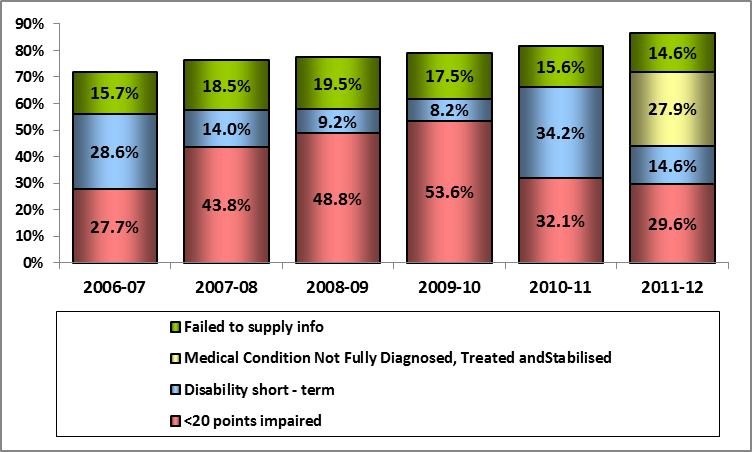 Significant fluctuations in counts for these rejection reasons are mainly due to changes in rejection reason coding conventions.  ‘Medical conditions not fully diagnosed, treated and stabilised’ is a new rejection reason that was introduced in September 2011.  Until that point, claims rejected because a person’s condition was not fully diagnosed, treated and stabilised were reflected under the rejection reasons ‘Disability is short term’ and ‘Less than 20 points impaired’.In 2006-07 the proportion of rejections due to the claimant’s disability being considered as short-term was 28.6 percent.  This rejection reason reduced considerably over the next three years, however, significantly increased during 2010-11 to 34.2 percent only to fall again in 2011-12 to 14.6 percent. Over the same period the proportion of rejections because the claimant’s disability was of ‘less than 20 points’ rose consistently between 2006-07 to 2009-10, however it dropped considerably during 2010-11 (21.5 %) and a further 2.5 percent in 2011-12.Table 33 details the percentage of clients of each sex with rejected DSP applications by the top five rejection reasons for the years 2006-07 to 2011-12.Table 33 – Rejections by sex by top 5 rejection reasons – 2006-07 to 2011-12Figure 33 shows the percentage of each sex with rejected DSP applications by the top three rejection reasons for the year 2011-12.Figure 33 – Rejections by sex by top 3 rejection reasons – 2006-07 to 2011-12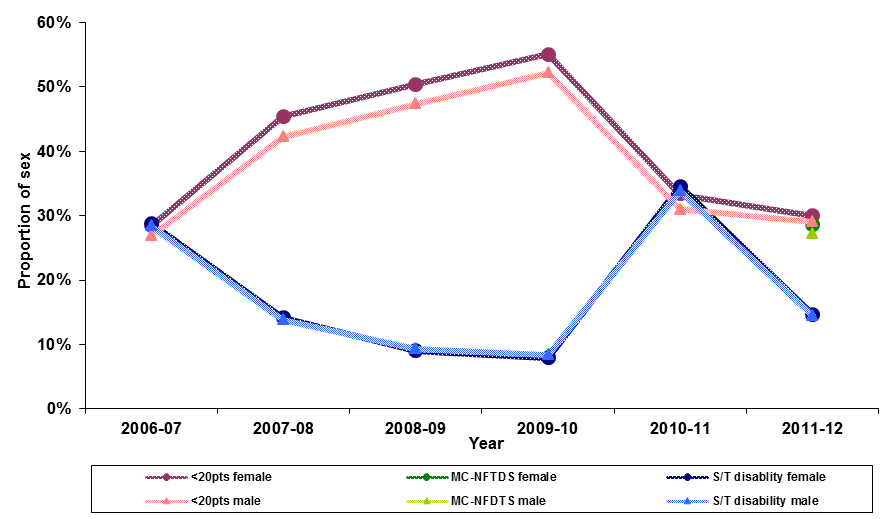 For the years from 2006-07 to 2011-12, a higher proportion of females than males were rejected on the basis that their impairment was assessed at less than twenty points against the Impairment Tables.  A higher proportion of males than females were rejected for failing to supply requested information.  Rejections because the claimant’s disability is short-term have remained gender-balanced.Where DSP recipients are coming from and going toWhere DSP recipients are coming fromTable 34 details the number and proportion of ‘new entrants’ between June 2011 and June 2012 by their previous income support payment.Table 34 – New entrants by previous income support type – 2012Figure 34 shows the proportion of new entrants between June 2011 and June 2012 by their previous income support payment.Figure 34 – New entrants by previous income support type – 2012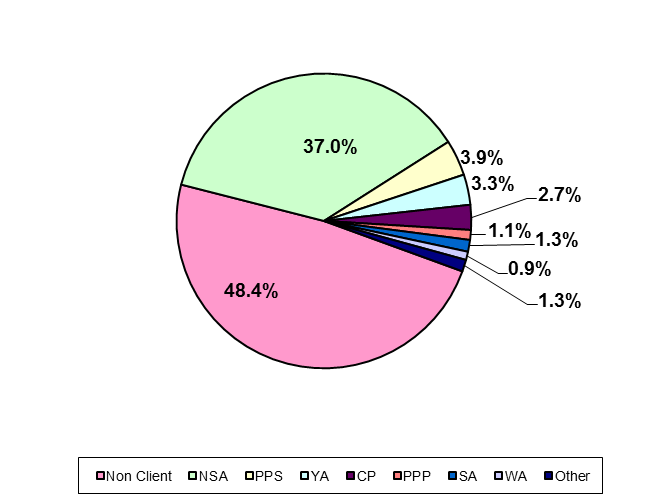 There were 61,509 DSP recipients in June 2012 who were not receiving DSP in June 2011.  Of these ‘new entrants’, 48.4 percent were not receiving an income support payment at June 2011, while 51.6 percent were in receipt of another income support payment with Newstart Allowance being the largest accounting for 37.0 percent.The remaining 15.5 percent of ‘new entrants’ to DSP were receiving a range of other payments, including Parenting Payment (Single & Partnered), Youth Allowance, Sickness Allowance and Partner Allowance.Table 35 details the number and proportion of ‘new entrants’ for each reporting year by their previous income support type for the reporting years from 2001 to 2012.Table 35 – New entrants by prior income support type – 2001 to 2012* Note: ‘Year’ denotes reporting year – i.e. clients counted were in receipt of DSP as at June of that year but not at June of the year before.Figure 35 shows the proportion of ‘new entrants’ for each reporting year by their previous income support payment type for the reporting years from 2001 to 2012.Figure 35 – New entrants by prior income support type – 2001 to 2012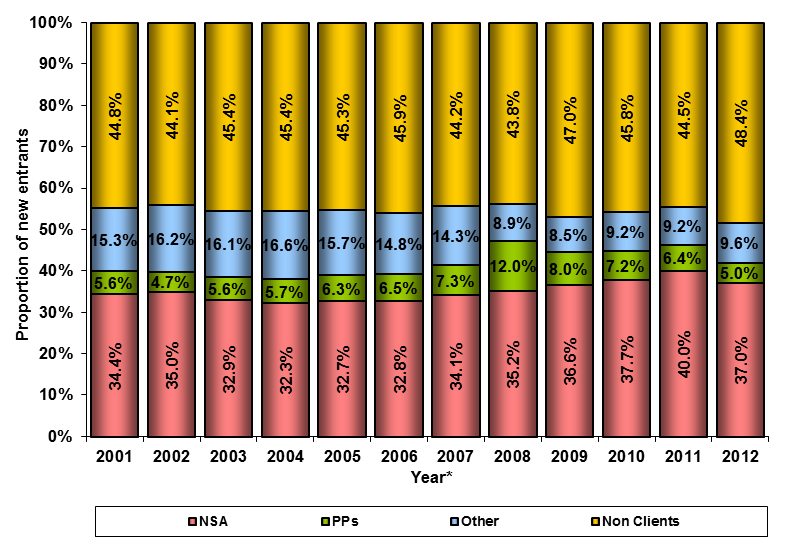 * Denotes year of report – ie clients counted were in receipt of DSP as at June of that year but not June of the year before.In the 2001 reporting year, the proportion of ‘new entrants’ to DSP whose previous income support payment type was Newstart Allowance was 34.4 percent. In 2012 the proportion was 37.0 percent.The proportion of ‘new entrants’ who were not in receipt of another income support payment a year before the report date was reasonably steady at around 45 percent in the reporting years from 2001 to 2011, excluding 2009 when the figure was 47.0 percent.  In 2012 the proportion that were ‘new entrants’ increased to 48.4 percent.Where DSP recipients are exiting toTable 36 details the number and proportion of clients who were DSP recipients as at 24 June 2011 but no longer in receipt of DSP at 29 June 2012 (‘exits from DSP’) by their subsequent status or income support payment type.Table 36 – Exits by subsequent status/income support payment type – 2012Figure 36 shows the proportion of ‘exits from DSP’ by subsequent status or income support payment type as at June 2012.Figure 36 – Exits by subsequent status/income support payment type – 2012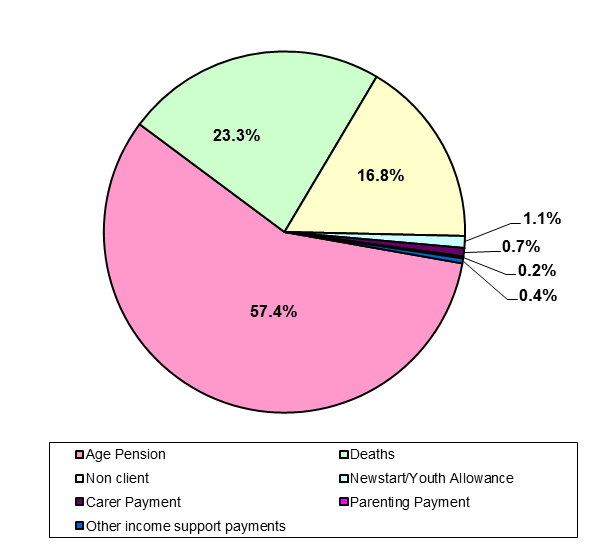 There were 52,899 clients who were in receipt of DSP as at 24 June 2011 who were no longer receiving that pension at 29 June 2012.  Of these, 30,366 (57.4 percent) exited to Age Pension and 21,249 (40.2 percent) were no longer in receipt of income support or were deceased.Table 37 details the number and proportion of ‘exits from DSP’ by their subsequent status or income support payment type for the reporting years from 2001 to 2012.Table 37 – Exits by subsequent income support type –2001 to 2012* Note: ‘Year’ denotes the reporting year – i.e. the clients counted were not receiving DSP at June of that year but were DSP recipients at June of the previous year.In the reporting years from 2001 to 2012 there is a fluctuation in the number of recipients exiting to Age Pension with odd numbered years having a higher value and even numbered years a lower value.  This pattern coincides with the changing Age Pension qualification age for women, which has been rising by six months every two years.Figure 37 shows the proportion of ‘exits from DSP’ by the subsequent status or income support type for the reporting years from 2001 to 2012.Figure 37 – Exits by subsequent income support type – 2001 to 2012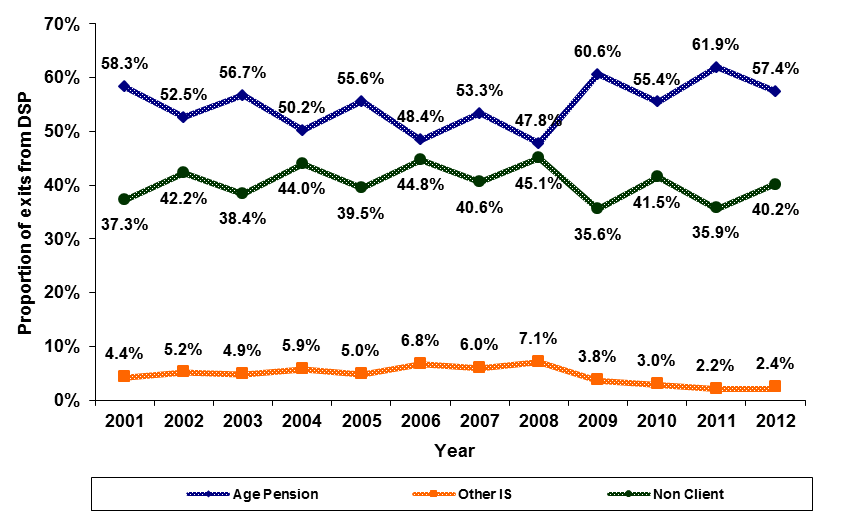 In the years from 2001 to 2008 the proportion of exits from DSP to Age Pension fell from 58.3 percent to 47.8 percent.  In 2012 it stood at 57.4 percent.YearFemale countChange from previous year female count Females as a % of Total countMale countChange from previous year male countMales 
as a % of Total countTotal countChange from previous year Total countAnnual % growth over previous year197261,685 44.4%77,133 55.6%138,818 197364,304 2,619 43.0%85,305 8,172 57.0%149,609 10,791 7.8%197464,643 339 41.2%92,140 6,835 58.8%156,783 7,174 4.8%197565,967 1,324 39.1%102,817 10,677 60.9%168,784 12,001 7.7%197667,669 1,702 36.8%116,118 13,301 63.2%183,787 15,003 8.9%197769,754 2,085 34.4%133,209 17,091 65.6%202,963 19,176 10.4%197867,699 -2,055 33.0%137,245 4,036 67.0%204,944 1,981 1.0%197970,084 2,385 31.9%149,759 12,514 68.1%219,843 14,899 7.3%198070,892 808 30.9%158,327 8,568 69.1%229,219 9,376 4.3%198168,062 -2,830 30.7%153,889 -4,438 69.3%221,951 -7,268 -3.2%198265,503 -2,559 30.2%151,146 -2,743 69.8%216,649 -5,302 -2.4%198364,617 -886 29.3%155,672 4,526 70.7%220,289 3,640 1.7%198467,511 2,894 28.1%173,063 17,391 71.9%240,574 20,285 9.2%198570,449 2,938 27.2%188,713 15,650 72.8%259,162 18,588 7.7%198672,912 2,463 26.6%200,898 12,185 73.4%273,810 14,648 5.7%198775,760 2,848 26.2%213,290 12,392 73.8%289,050 15,240 5.6%198877,745 1,985 26.2%219,168 5,878 73.8%296,913 7,863 2.7%198980,510 2,765 26.2%227,285 8,117 73.8%307,795 10,882 3.7%199083,462 2,952 26.4%233,251 5,966 73.6%316,713 8,918 2.9%199189,535 6,073 26.8%244,699 11,448 73.2%334,234 17,521 5.5%1992104,861 15,326 27.7%273,697 28,998 72.3%378,558 44,324 13.3%1993115,101 10,240 28.3%291,471 17,774 71.7%406,572 28,014 7.4%1994127,111 12,010 29.1%309,123 17,652 70.9%436,234 29,662 7.3%1995139,758 12,647 30.1%324,672 15,549 69.9%464,430 28,196 6.5%1996158,979 19,221 31.8%340,256 15,584 68.2%499,235 34,805 7.5%1997174,907 15,928 33.2%352,607 12,351 66.8%527,514 28,279 5.7%1998191,797 16,890 34.7%361,539 8,932 65.3%553,336 25,822 4.9%1999204,342 12,545 35.4%373,340 11,801 64.6%577,682 24,346 4.4%2000219,929 15,587 36.5%382,351 9,011 63.5%602,280 24,598 4.3%2001231,572 11,643 37.1%392,354 10,003 62.9%623,926 21,646 3.6%2002252,022 20,450 38.2%406,893 14,539 61.8%658,915 34,989 5.6%2003260,557 8,535 38.7%412,777 5,884 61.3%673,334 14,419 2.2%2004277,913 17,356 39.9%418,829 6,052 60.1%696,742 23,408 3.5%2005286,709 8,796 40.6%420,073 1,244 59.4%706,782 10,040 1.4%2006296,545 9,836 41.6%415,618 -4,455 58.4%712,163 5,381 0.8%2007301,123 4,578 42.2%413,033 -2,585 57.8%714,156 1,993 0.3%2008318,883 17,760 43.5%413,484 451 56.5%732,367 18,211 2.6%2009334,828 15,945 44.2%422,290 8,806 55.8%757,118 24,751 3.4%2010359,125 24,297 45.3%433,456 11,166 54.7%792,581 35,463 4.7%2011372,250 13,125 45.5%446,600 13,144 54.5%818,850 26,269 3.3%2012382,770 10,520 46.3%444,690 -1,910 53.7%827,460 8,610 1.1%Age range (years)Female count% of female TotalMale count% of male TotalTotal count% of Total count16-197,4882.0%12,8292.9%20,3172.5%20-2414,1633.7%20,2644.6%34,4274.2%25-2916,0764.2%21,9744.9%38,0504.6%30-3418,2974.8%25,4795.7%43,7765.3%35-3923,4016.1%31,8577.2%55,2586.7%40-4433,9078.9%42,2469.5%76,1539.2%45-4943,59411.4%50,54411.4%94,13811.4%50-5458,22415.2%60,96613.7%119,19014.4%55-5971,16018.6%69,81215.7%140,97217.0%60-6486,53222.6%92,87420.9%179,40621.7%65 and over9,9282.6%15,8453.6%25,7733.1%Total382,770100.0%444,690100.0%827,460100.0%Year16-24 years count16-24 years as a % of Total count25-34 years count25-34 years as a % of Total count35-44 years count35-44 years as a % of Total count45-54 years count45-54 years as a % of Total count55-64 years count55-64 years as a % of Total count65 years & over count65 years & over as a % of Total countTotal count200139,3686.3%66,05710.6%108,10217.3%168,65427.0%238,74038.3%3,0050.5%623,926200241,9766.4%68,67910.4%113,05517.2%174,19526.4%257,55239.1%3,4580.5%658,915200342,7486.3%70,13210.4%114,71917.0%177,05526.3%263,52539.1%5,1550.8%673,334200444,7616.4%71,54110.3%117,13416.8%182,50026.2%274,76839.4%6,0380.9%696,742200546,0176.5%71,89110.2%117,81916.7%185,82326.3%278,86239.5%6,3700.9%706,782200646,2226.5%70,88910.0%117,25616.5%185,51426.0%285,09840.0%7,1841.0%712,163200746,0136.4%70,1989.8%116,62916.3%187,52926.3%284,53939.8%9,2481.3%714,156200846,1446.3%70,4439.6%118,29816.2%191,24126.1%295,57040.4%10,6711.5%732,367200948,0746.3%73,0939.7%122,29316.2%198,73626.2%301,30039.8%13,6221.8%757,118201051,0876.4%76,4379.6%127,11716.0%206,59426.1%314,83239.7%16,5142.1%792,581201153,8056.6%80,0969.8%131,65816.1%213,51126.1%319,19939.0%20,5812.5%818,850201254,7446.6%81,8269.9%131,41115.9%213,32825.8%320,37838.7%25,7733.1%827,460Year16-54 years female count16-54 years females 
as a % of Total count16-54 years male count16-54 years males 
as a % of Total count16-54 years 
Sub-Total  count16-54 years Sub-Total as a % of Total  count55 years 
& over female count55 years 
& over females 
as a % of Total count55 years 
& over male count55 years 
& over 
males 
as a % of Total count55 years 
& over 
Sub-Total  count55 years 
& over 
Sub-Total 
as a % of 
Total  countTotal count2001159,23325.5%222,94835.7%382,18161.3%72,33911.6%169,40627.2%241,74538.7%623,9262002166,86725.3%231,03835.1%397,90560.4%85,15512.9%175,85526.7%261,01039.6%658,9152003169,77025.2%234,88434.9%404,65460.1%90,78713.5%177,89326.4%268,68039.9%673,3342004175,24325.2%240,69334.5%415,93659.7%102,67014.7%178,13625.6%280,80640.3%696,7422005178,66725.3%242,88334.4%421,55059.6%108,04215.3%177,19025.1%285,23240.4%706,7822006179,03725.1%240,84433.8%419,88159.0%117,50816.5%174,77424.5%292,28241.0%712,1632007180,81325.3%239,55633.5%420,36958.9%120,31016.8%173,47724.3%293,78741.1%714,1562008186,76825.5%239,35832.7%426,12658.2%132,11518.0%174,12623.8%306,24141.8%732,3672009196,19525.9%246,00132.5%442,19658.4%138,63318.3%176,28923.3%314,92241.6%757,1182010206,27526.0%254,96032.2%461,23558.2%152,85019.3%178,49622.5%331,34641.8%792,5812011214,63426.2%264,43632.3%479,07058.5%157,61619.2%182,16422.2%339,78041.5%818,8502012215,15026.0%266,15932.2%481,30958.2%167,62020.3%178,53121.6%346,15141.8%827,460State/TerritoryFemale count % of female TotalMale count % of male TotalTotal count% of Total countNew South Wales123,06532.2%145,51932.7%268,58432.5%Victoria96,60625.2%104,07723.4%200,68324.3%Queensland73,57819.2%89,45920.1%163,03719.7%South Australia35,2009.2%40,9809.2%76,1809.2%Western Australia29,8817.8%33,9067.6%63,7877.7%Tasmania12,7953.3%15,1673.4%27,9623.4%Northern Territory4,4891.2%5,7681.3%10,2571.2%ACT4,0401.1%4,2771.0%8,3171.0%Not Coded/Overseas3,1160.8%5,5371.2%8,6531.0%Total382,770100.0%444,690100.0%827,460100.0%Country of birthFemale count% of female TotalMale count% of male TotalTotal count% of Total countAustralia283,90574.2%342,34177.0%626,24675.7%UK/Ireland/Eire18,2104.8%21,3544.8%39,5644.8%New Zealand7,2111.9%8,0591.8%15,2701.8%Lebanon5,6601.5%6,1401.4%11,8001.4%Vietnam4,9851.3%5,2511.2%10,2361.2%Yugoslavia4,3151.1%4,6151.0%8,9301.1%Italy4,0891.1%4,1230.9%8,2121.0%Greece4,0171.0%3,9980.9%8,0151.0%Iraq2,9140.8%3,5400.8%6,4540.8%Turkey3,4510.9%2,5730.6%6,0240.7%Germany2,1110.6%2,3950.5%4,5060.5%Other41,90210.9%40,3019.1%82,2039.9%Total382,770100.0%444,690100.0%827,460100.0%YearAustralian born female countAustralian born females 
as a % of 
Total countAustralian born male countAustralian born males 
as a % of 
Total countAustralian born Sub-Total countAustralian born Sub-Total 
as a % of 
Total countOverseas born female countOverseas born 
females 
as a % of 
Total countOverseas born male countOverseas born 
males 
as a % of 
Total countOverseas born Sub-Total countOverseas born Sub-Total 
as a % of 
Total countTotal count2001171,94127.6%276,52744.3%448,46871.9%59,6319.6%115,82718.6%175,45828.1%623,9262002187,29628.4%289,16943.9%476,46572.3%64,7269.8%117,72417.9%182,45027.7%658,9152003193,87728.8%295,43243.9%489,30972.7%66,6809.9%117,34517.4%184,02527.3%673,3342004205,85229.5%302,41743.4%508,26972.9%72,06110.3%116,41216.7%188,47327.1%696,7422005212,09330.0%305,95143.3%518,04473.3%74,61610.6%114,12216.1%188,73826.7%706,7822006219,10230.8%304,82842.8%523,93073.6%77,44310.9%110,79015.6%188,23326.4%712,1632007222,36931.1%304,69642.7%527,06573.8%78,75411.0%108,33715.2%187,09126.2%714,1562008234,26432.0%307,24842.0%541,51273.9%84,61911.6%106,23614.5%190,85526.1%732,3672009246,07432.5%316,28941.8%562,36374.3%88,75411.7%106,00114.0%194,75525.7%757,1182010263,99433.3%327,67141.3%591,66574.7%95,13112.0%105,78513.3%200,91625.3%792,5812011275,05933.6%340,46941.6%615,52875.2%97,19111.9%106,13113.0%203,32224.8%818,8502012283,90534.3%342,34141.4%626,24675.7%98,86511.9%102,34912.4%201,21424.3%827,460Relationship statusFemale count% of female TotalMale count% of male TotalTotal count% of Total countMarried92,55924.2%105,90123.8%198,46024.0%Defacto20,3135.3%23,4165.3%43,7295.3%Single123,85232.4%197,81344.5%321,66538.9%Seperated92,88024.3%92,04820.7%184,92822.3%Divorced34,4359.0%19,9854.5%54,4206.6%Widowed18,6764.9%5,4901.2%24,1662.9%Registered550.0%370.0%920.0%Total382,770100.0%444,690100.0%827,460100.0%YearPartnered female countPartnered females 
as a % of Total countPartnered male countPartnered males 
as a % of Total countPartnered Sub-Total countPartnered Sub-Total 
as a % of Total countNot partnered 
female countNot partnered females as a % of Total countNot partnered 
male countNot partnered males 
as a % of Total countNot partnered Sub-Total countNot partnered Sub-Total as a % of Total countTotal count200168,29510.9%172,66627.7%240,96138.6%163,27726.2%219,68835.2%382,96561.4%623,926200276,44611.6%174,57426.5%251,02038.1%175,57626.6%232,31935.3%407,89561.9%658,915200379,55511.8%172,09825.6%251,65337.4%181,00226.9%240,67935.7%421,68162.6%673,334200486,20312.4%168,38924.2%254,59236.5%191,71027.5%250,44035.9%442,15063.5%696,742200589,36312.6%162,93623.1%252,29935.7%197,34627.9%257,13736.4%454,48364.3%706,782200693,86113.2%156,79322.0%250,65435.2%202,68428.5%258,82536.3%461,50964.8%712,163200795,45813.4%150,40821.1%245,86634.4%205,66528.8%262,62536.8%468,29065.6%714,1562008101,59413.9%145,86119.9%247,45533.8%217,28929.7%267,62336.5%484,91266.2%732,3672009106,20014.0%143,26718.9%249,46732.9%228,62830.2%279,02336.9%507,65167.1%757,1182010112,58914.2%140,05317.7%252,64231.9%246,53631.1%293,40337.0%539,93968.1%792,5812011112,26213.7%137,33316.8%249,59530.5%259,98831.8%309,26737.8%569,25569.5%818,8502012112,92713.6%129,35415.6%242,28129.3%269,84332.6%315,33638.1%585,17970.7%827,460Home ownership statusFemale count% of female TotalMale count% of male TotalTotal count% of Total countHomeowner124,00732.4%116,99526.3%241,00229.1%Non-homeowner*258,76367.6%327,69573.7%586,45870.9%Total382,770100.0%444,690100.0%827,460100.0%YearFemale home owner countFemale home owners as a % of 
combined female 
home owner & non-home owner countsFemale non-home owner* countFemale non-home owners* as a % of 
combined female 
home owner & non-home owner countsMale home owner countMale home owners as a % of 
combined male 
home owner & non-home owner countsMale non-home owner* countMale non-home owners* as a % of 
combined male 
home owner & non-home owner 
countsHome owner Sub-Total countHome owner Sub-Total  
as a % of Total countNon-home owner* Sub-Total countNon-home owner* Sub-Total  
as a % of Total countTotal Count200179,23934.2%152,33365.8%149,44438.1%242,91061.9%228,68336.7%395,24363.3%623,926200288,22835.0%163,79465.0%152,65037.5%254,24362.5%240,87836.6%418,03763.4%658,915200390,75334.8%169,80465.2%151,36936.7%261,40863.3%242,12236.0%431,21264.0%673,334200498,13635.3%179,77764.7%149,01435.6%269,81564.4%247,15035.5%449,59264.5%696,7422005100,73335.1%185,97664.9%144,80234.5%275,27165.5%245,53534.7%461,24765.3%706,7822006104,62335.3%191,92264.7%138,62633.4%276,99266.6%243,24934.2%468,91465.8%712,1632007104,08834.6%197,03565.4%133,43732.3%279,59667.7%237,52533.3%476,63166.7%714,1562008110,47434.6%208,40965.4%129,44331.3%284,04168.7%239,91732.8%492,45067.2%732,3672009114,76134.3%220,06765.7%127,76730.3%294,52369.7%242,52832.0%514,59068.0%757,1182010122,10434.0%237,02166.0%125,39928.9%308,05771.1%247,50331.2%545,07868.8%792,5812011122,08432.8%250,16667.2%123,86727.7%322,73372.3%245,95130.0%572,89970.0%818,8502012124,00732.4%258,76367.6%116,99526.3%327,69573.7%241,00229.1%586,45870.9%827,460Age range (years)Home owner countHome owners as a % of Total countNon-home owners* countNon-home owners as a % of Total countTotal count% of Total count16-191930.1%20,1243.4%20,3172.5%20-243810.2%34,0465.8%34,4274.2%25-291,2130.5%36,8376.3%38,0504.6%30-342,8741.2%40,9027.0%43,7765.3%35-396,0092.5%49,2498.4%55,2586.7%40-4412,0195.0%64,13410.9%76,1539.2%45-4920,7418.6%73,39712.5%94,13811.4%50-5434,57014.3%84,62014.4%119,19014.4%55-5955,92323.2%85,04914.5%140,97217.0%60-6494,87239.4%84,53414.4%179,40621.7%65 & over12,2075.1%13,5662.3%25,7733.1%Total241,002100.0%586,458100.0%827,460100.0%Primary medical conditionFemale count% of female TotalMale count% of male TotalTotal count% of Total countPsychological/Psychiatric113,55329.7%136,96330.8%250,51630.3%Musculo-Skeletal & Connective Tissue108,84028.4%116,94726.3%225,78727.3%Intellectual/Learning41,46110.8%58,11813.1%99,57912.0%Nervous System21,3695.6%19,9154.5%41,2845.0%Circulatory System12,3513.2%22,6225.1%34,9734.2%Sense Organs10,3972.7%11,5212.6%21,9182.6%Respiratory System11,2542.9%10,4652.4%21,7192.6%Acquired Brain Impairment6,4201.7%14,2603.2%20,6802.5%Endocrine & Immune System9,0252.4%9,5242.1%18,5492.2%Cancer/Tumour8,2212.1%7,7751.7%15,9961.9%Chronic Pain7,6142.0%6,6121.5%14,2261.7%Poorly Defined Cause9,7522.5%3,5700.8%13,3221.6%Congenital Anomalies6,0651.6%6,5471.5%12,6121.5%Granted Prior to 12/11/914,6591.2%7,0531.6%11,7121.4%Gastro-Intestinal System3,9871.0%2,7060.6%6,6930.8%Visceral Disorder2,4540.6%3,4540.8%5,9080.7%Urogenital System2,5990.7%2,6090.6%5,2080.6%Infectious Diseases9250.2%1,6780.4%2,6030.3%Amputation3340.1%1,2800.3%1,6140.2%Skin Disorders & Burns3730.1%4740.1%8470.1%Inherited Disorders3540.1%3680.1%7220.1%Reproductive System5500.1%170.0%5670.1%Not Coded2130.1%2120.0%4250.1%Total382,770100.0%444,690100.0%827,460100.0%YearPsychological/psychiatric countPsychological/psychiatric  
as a % of Total countMusculo-skeletal 
& connective tissue countMusculo-skeletal 
& connective tissue 
as a % of Total countIntellectual/learning countIntellectual/learning  
as a % of Total countNervous system countNervous system  
as a % of Total countCirculatory system countCirculatory system  
as a % of Total countOther medical condition countOther medical condition  
as a % of Total countTotal count2001140,96522.6%202,73232.5%63,16810.1%19,2703.1%33,7425.4%164,04926.3%623,9262002155,99823.7%219,74033.3%67,09010.2%20,5053.1%35,4855.4%160,09724.3%658,9152003166,04024.7%226,98933.7%70,74710.5%21,5383.2%35,6545.3%152,36622.6%673,3342004177,04825.4%237,10334.0%74,45310.7%22,6503.3%36,5075.2%148,98121.4%696,7422005185,35126.2%239,72333.9%77,85411.0%23,2663.3%36,3135.1%144,27520.4%706,7822006190,79326.8%239,30933.6%80,74211.3%24,2033.4%36,1015.1%141,01519.8%712,1632007195,05927.3%228,13431.9%80,26011.2%30,9274.3%35,4615.0%144,31520.2%714,1562008202,42127.6%227,64131.1%82,36811.2%33,3684.6%35,6274.9%150,94220.6%732,3672009213,67228.2%227,27130.0%86,40311.4%35,8094.7%35,8734.7%158,09020.9%757,1182010227,42028.7%231,41229.2%91,82411.6%38,1474.8%36,5584.6%167,22021.1%792,5812011241,33529.5%231,22528.2%96,51211.8%40,1724.9%36,4204.4%173,18621.1%818,8502012250,51630.3%225,78727.3%99,57912.0%41,2845.0%34,9734.2%175,32121.2%827,460Year% of females with 
Psychological/psychiatric 
primary medical condition% of males with
Psychological/psychiatric 
primary medical condition% of females with 
Musculo-skeletal & connective tissue
primary medical condition% of males with
Musculo-skeletal & connective tissue
primary medical condition% of females with 
Intellectual/learning
primary medical condition% of males with
Intellectual/learning
primary medical condition% of females with 
Nervous system 
primary medical condition% of males with
Nervous system 
primary medical condition% of females with 
Circulatory system
primary medical condition% of males with
Circulatory system 
primary medical condition% of females with 
Other primary medical conditions% of males with
Other primary medical conditions200125.3%21.0%30.8%33.5%11.5%9.3%3.8%2.7%3.3%6.7%25.2%26.9%200226.0%22.2%32.0%34.2%11.3%9.5%3.8%2.7%3.4%6.6%23.7%24.7%200326.8%23.3%32.5%34.5%11.5%9.9%3.9%2.8%3.4%6.5%22.0%23.0%200427.0%24.3%33.4%34.5%11.3%10.3%3.9%2.8%3.5%6.4%20.9%21.7%200527.5%25.3%33.5%34.2%11.4%10.8%3.9%2.9%3.5%6.3%20.1%20.6%200627.7%26.1%33.6%33.6%11.4%11.3%4.0%3.0%3.6%6.1%19.7%19.9%200727.8%27.0%31.7%32.1%11.2%11.3%5.0%3.8%3.5%6.1%20.8%19.8%200827.8%27.5%31.3%30.9%10.9%11.5%5.2%4.0%3.5%5.9%21.4%20.0%200928.2%28.3%30.4%29.7%10.8%11.9%5.4%4.2%3.4%5.8%21.8%20.2%201028.4%29.0%30.0%28.5%10.7%12.3%5.4%4.3%3.4%5.6%22.1%20.3%201129.2%29.7%29.1%27.5%10.8%12.6%5.5%4.4%3.3%5.4%22.1%20.3%201229.7%30.8%28.4%26.3%10.8%13.1%5.6%4.5%3.2%5.1%22.3%20.3%Age range (years)Female count% of female TotalMale count% of male TotalTotal count% of Total count16-245,2104.6%10,4377.6%15,6476.2%25-3412,72911.2%20,63215.1%33,36113.3%35-4423,67020.8%33,37824.4%57,04822.8%45-5434,88130.7%37,28627.2%72,16728.8%55-6435,27631.1%33,09224.2%68,36827.3%65 & over1,7871.6%2,1381.6%3,9251.6%Total113,553100.0%136,963100.0%250,516100.0%Age range (years)Female count% of female TotalMale count% of male TotalTotal count% of Total count16-247530.7%6850.6%1,4380.6%25-342,3902.2%2,8292.4%5,2192.3%35-448,6538.0%11,72510.0%20,3789.0%45-5426,76924.6%31,41626.9%58,18525.8%55-6466,20160.8%64,36555.0%130,56657.8%65 & over4,0743.7%5,9275.1%10,0014.4%Total108,840100.0%116,947100.0%225,787100.0%Age range (years)Female count% of female TotalMale count% of male TotalTotal count% of Total count16-2410,30224.8%15,88727.3%26,18926.3%25-3410,25524.7%14,62725.2%24,88225.0%35-447,86519.0%10,96518.9%18,83018.9%45-547,59518.3%9,81616.9%17,41117.5%55-645,03112.1%6,26510.8%11,29611.3%65 & over4131.0%5581.0%9711.0%Total41,461100.0%58,118100.0%99,579100.0%Earnings rangeFemale count% of female TotalMale count % of male TotalTotal count% of Total countNil earnings350,45291.6%407,11391.5%757,56591.6%Less than $25014,5973.8%18,1464.1%32,7434.0%$250 to < $5008,0332.1%9,2592.1%17,2922.1%$500 to < $7504,6171.2%4,3981.0%9,0151.1%$750 to < $1,0002,3300.6%2,3870.5%4,7170.6%$1,000 to < $1,2501,3130.3%1,4870.3%2,8000.3%$1,250 to < $1,5006660.2%7640.2%1,4300.2%$1500 and over7620.2%1,1360.3%1,8980.2%Total382,770100.0%444,690100.0%827,460100.0%YearFemales with earnings countFemales with earnings 
as a % of Total countMales with earnings countMales with earnings 
as a % of Total countWith earnings Sub-Total countWith earnings Sub-Total 
as a % of Total countFemales without earnings countFemales without earnings 
as a % of Total countMales without earnings countMales without earnings 
as a  % of Total countWithout earnings 
Sub-Total countWithout earnings Sub-Total 
as a % of Total countTotal count200731,2384.4%39,6155.5%70,8539.9%269,88537.8%373,41852.3%643,30390.1%714,156200832,5854.4%39,3225.4%71,9079.8%286,29839.1%374,16251.1%660,46090.2%732,367200931,8914.2%37,8505.0%69,7419.2%302,93740.0%384,44050.8%687,37790.8%757,118201031,8564.0%37,3364.7%69,1928.7%327,26941.3%396,12050.0%723,38991.3%792,581201131,9803.9%37,4904.6%69,4708.5%340,27041.6%409,11050.0%749,38091.5%818,850201232,3183.9%37,5774.5%69,8958.4%350,45242.4%407,11349.2%757,56591.6%827,460YearLess than $250 countLess than $250 
as a % of Total count$250 to less than $500 count$250 to less than $500 
as a % of Total count$500 to less than $750 count$500 to less than $750 
as a % of Total count$750 to less than $1,000 count$750 to less than $1,000 
as a % of Total count$1,000 to less than $1,250 count$1,000 to less than $1,250 
as a % of Total count$1,250 to less than $1,500 count$1,250 to less than $1,500 
as a % of Total count$1,500 and over count$1,500 and over 
as a % of Total countTotal count200737,61753.1%14,20820.1%8,42911.9%5,3567.6%2,7803.9%1,2361.7%1,2271.7%70,853200836,34850.5%15,18821.1%8,77712.2%5,6807.9%3,0204.2%1,4182.0%1,4762.1%71,907200935,21150.5%15,33922.0%8,45412.1%5,0457.2%2,8524.1%1,3772.0%1,4632.1%69,741201034,32949.6%15,87922.9%8,31612.0%4,9247.1%2,7434.0%1,4242.1%1,5772.3%69,192201133,65048.4%16,36023.5%8,63612.4%4,7726.9%2,7604.0%1,5102.2%1,7822.6%69,470201232,74346.8%17,29224.7%9,01512.9%4,7176.7%2,8004.0%1,4302.0%1,8982.7%69,895DurationFemale count% of female TotalMale count% of male TotalTotal count% of Total countUnder 1 yr15,1284.0%23,0495.2%38,1774.6%1 to < 2 years17,9994.7%22,5435.1%40,5424.9%2 to < 3 years20,6295.4%25,3375.7%45,9665.6%3 to < 4 years21,5565.6%27,6486.2%49,2045.9%4 to < 5 years17,3094.5%21,5054.8%38,8144.7%5 to < 6 years15,2134.0%18,6224.2%33,8354.1%6 to < 7 years14,2783.7%17,7394.0%32,0173.9%7 to < 8 years14,4313.8%17,4733.9%31,9043.9%8 to < 9 years14,7553.9%17,1513.9%31,9063.9%9 to < 10 years14,2313.7%17,2253.9%31,4563.8%10 to < 15 years72,07118.8%83,59118.8%155,66218.8%15 to < 20 years83,20121.7%80,67418.1%163,87519.8%20 years and over61,96916.2%72,13316.2%134,10216.2%Total382,770100.0%444,690100.0%827,460100.0%YearLess than 5 years countLess than 5 years 
as a % of Total count5 years to less than 10 years count5 years to less than 10 years 
as a % of Total count10 years to less than 15 years count10 years to less than 15 years 
as a % of Total count15 years to less than 20 years count15 years to less than 20 years 
as a % of Total count20 years and over count20 years and over as a % of Total countTotal count2007166,33023.3%187,73426.3%192,53027.0%89,70512.6%77,85710.9%714,1562008165,43422.6%180,15524.6%196,65626.9%106,83114.6%83,29111.4%732,3672009184,05624.3%173,28822.9%188,23824.9%123,40416.3%88,13211.6%757,1182010199,60025.2%171,96921.7%168,69521.3%156,94019.8%95,37712.0%792,5812011214,46326.2%165,40420.2%159,65019.5%166,87120.4%112,46213.7%818,8502012212,70325.7%161,11819.5%155,66218.8%163,87519.8%134,10216.2%827,460YearFemales with duration under 15 years countFemales with duration under 15 years 
as a % of Total countFemales with duration 15 years or over countFemales with duration 15 years or over as a % of Total countMales with duration under 15 years countMales with duration under 15 years 
as a % of Total countMales with duration 15 years or over duration countMales with duration 15 years or over 
as a % of Total countDuration under 15 years Total countDuration under 15 years 
as a % of Total countDuration 15 years or over Total countDuration 15 years or over as a % of Total countTotal count2007230,53576.6%70,58823.4%316,05976.5%96,97423.5%546,59476.5%167,56223.5%714,1562008236,91174.3%81,97225.7%305,33473.8%108,15026.2%542,24574.0%190,12226.0%732,3672009241,75772.2%93,07127.8%303,82571.9%118,46528.1%545,58272.1%211,53627.9%757,1182010239,82966.8%119,29633.2%300,43569.3%133,02130.7%540,26468.2%252,31731.8%792,5812011237,44063.8%134,81036.2%302,07767.6%144,52332.4%539,51765.9%279,33334.1%818,8502012237,60062.1%145,17037.9%291,88365.6%152,80734.4%529,48364.0%297,97736.0%827,460Age range (years)Female grant countFemale grant rateMale grant countMale grant rateTotal grant countGrant rateFemale rejection countMale rejection countTotal rejection countFemale Total claims countMale Total claims countTotal claims count16-192,43759.8%3,96066.9%6,39764.0%1,6391,9593,5984,0765,9199,99520-241,16138.7%1,49841.9%2,65940.5%1,8382,0763,9142,9993,5746,57325-291,19841.2%1,64341.8%2,84141.5%1,7112,2914,0022,9093,9346,84330-341,45542.8%1,98042.4%3,43542.6%1,9432,6894,6323,3984,6698,06735-392,09944.8%2,43043.9%4,52944.3%2,5863,1085,6944,6855,53810,22340-442,93343.6%3,10545.2%6,03844.4%3,7993,7707,5696,7326,87513,60745-493,65044.1%3,54646.6%7,19645.3%4,6194,0638,6828,2697,60915,87850-544,48645.8%4,09247.3%8,57846.5%5,3034,5589,8619,7898,65018,43955-595,31450.1%5,23850.7%10,55250.4%5,2915,09510,38610,60510,33320,93860 & over5,74854.1%7,07654.6%12,82454.4%4,8855,88510,77010,63312,96123,594Total30,48147.6%34,56849.3%65,04948.5%33,61435,49469,10864,09570,062134,157YearFemale grant countFemale grant rateMale grant countMale grant rateTotal grant countGrant rateFemale rejection countMale rejection countTotal rejection countFemale total claim countMale total claim countTotal claims count2006-0728,66963.2%33,93962.8%62,60863.0%16,72320,08736,81045,39254,02699,4182007-0836,90164.5%37,77863.7%74,67964.1%20,29621,55541,85157,19759,333116,5302008-0941,83065.0%45,00064.0%86,83064.5%22,50925,31547,82464,33970,315134,6542009-1043,98864.2%47,14363.6%91,13163.9%24,55727,02151,57868,54574,164142,7092010-1143,07259.8%47,64059.8%90,71259.8%29,01232,09161,10372,08479,731151,8152011-1230,48147.6%34,56849.3%65,04948.5%33,61435,49469,10864,09570,062134,157Primary medical conditionFemale count% of female TotalMale count% of male TotalTotal grant count% of Total grant countPsychological/Psychiatric9,06929.8%10,49930.4%19,56830.1%Musculo-Skeletal & Connective Tissue7,76025.5%7,49121.7%15,25123.4%Cancer/Tumour2,6518.7%3,1839.2%5,8349.0%Intellectual/Learning1,8326.0%3,0358.8%4,8677.5%Nervous System1,8376.0%1,6984.9%3,5355.4%Circulatory System1,0973.6%2,2996.7%3,3965.2%Respiratory System9863.2%1,0172.9%2,0033.1%Endocrine & Immune System8582.8%8272.4%1,6852.6%Acquired Brain Impairment4681.5%1,0012.9%1,4692.3%Sense Organs6722.2%7702.2%1,4422.2%Chronic Pain6672.2%6041.7%1,2712.0%Poorly Defined Cause9073.0%2370.7%1,1441.8%Gastro-Intestinal System4631.5%3240.9%7871.2%Urogenital System3501.1%3741.1%7241.1%Congenital Anomalies2840.9%3280.9%6120.9%Visceral Disorder1770.6%3631.1%5400.8%Infectious Diseases810.3%1530.4%2340.4%Other3221.1%3651.1%6871.1%Total30,481100.0%34,568100.0%65,049100.0%YearPsychological/psychiatric grant countPsychological/psychiatric grants 
as a % of Total grant countMusculo-skeletal & connective tissue 
grant countMusculo-skeletal & connective tissue grants 
as a % of Total grant countIntellectual/learning grant countIntellectual/learning grants 
as a % of Total grant countCancer/tumour grants countCancer/tumour grants 
as a % of Total grant countCirculatory system grant countCirculatory system grants 
as a % of Total grant countOther medical condition grant countOther medical condition grants 
as a % of Total grant countTotal grant count2006-0715,02024.0%18,80730.0%3,6745.9%4,8897.8%4,2486.8%15,97025.5%62,6082007-0818,50024.8%22,72830.4%4,4045.9%5,2007.0%4,9016.6%18,94625.4%74,6792008-0923,13426.6%25,47929.3%5,9716.9%5,7136.6%5,3346.1%21,19924.4%86,8302009-1024,70727.1%25,96528.5%6,6157.3%5,8656.4%5,5446.1%22,43524.6%91,1312010-1126,24728.9%25,19027.8%6,1716.8%6,1016.7%5,1745.7%21,82924.1%90,7122011-1219,56830.1%15,25123.4%4,8677.5%5,8349.0%3,3965.2%16,13324.8%65,049YearFemale 
'Psychological/psychiatric' grants 
as a % of Total female grantsMale 
'Psychological/psychiatric' grants 
as a % of Total male grantsFemale 
'Musculo-skeletal 
& connective tissue' grants 
as a % of Total female grantsMale 
'Musculo-skeletal 
& connective tissue' grants 
as a % of Total male grantsFemale 
'Intellectual/learning' grants 
as a % of Total female grantsMale 
'Intellectual/learning' grants 
as a % of Total male grantsFemale 
'Cancer/Tumour' grants 
as a % of Total female grantsMale 
'Cancer/Tumour' grants 
as a % of Total male grantsFemale 
'Circulatory system' grants 
as a % of Total female grantsMale 
'Circulatory system' grants 
as a % of Total male grantsFemale 
'Other' medical condition grants 
as a % of Total female grantsMale 
'Other' medical condition grants 
as a % of Total male grants2006-0724.0%24.0%32.0%28.4%5.0%6.6%7.3%8.2%4.6%8.7%27.1%24.1%2007-0825.3%24.3%32.5%28.4%4.8%6.9%6.2%7.7%4.4%8.6%26.8%24.1%2008-0926.8%26.5%31.4%27.4%5.7%7.9%6.2%6.9%4.2%7.9%25.7%23.4%2009-1027.3%26.9%30.5%26.6%5.9%8.5%6.1%6.8%4.4%7.6%25.8%23.6%2010-1129.3%28.6%29.8%25.9%5.4%8.0%6.3%7.1%4.0%7.2%25.1%23.1%2011-1229.8%30.4%25.5%21.7%6.0%8.8%8.7%9.2%3.6%6.7%26.5%23.3%YearPsychological/psychiatric grant countPsychological/psychiatric grants 
as a % of 
Total Psychological/psychiatric grantsMusculo-skeletal 
& connective tissue grant countMusculo-skeletal & connective tissue grants 
as a % of 
Total Musculo-skeletal & connective tissue grantsIntellectual/learning grant countIntellectual/learning  grants 
as a % of Total Intellectual/learning grantsCancer/tumour grants countCancer/tumour grants 
as a % of Total Cancer/tumour grantsCirculatory system grant countCirculatory system grants 
as a % of Total Circulatory system grant count16-243,32417.0%2121.4%3,64975.0%1572.7%822.4%25-343,52718.0%6544.3%4369.0%2494.3%992.9%35-444,90325.1%2,00113.1%3467.1%5709.8%2497.3%45-544,64223.7%4,25327.9%3016.2%1,63728.1%78123.0%55 & over3,17216.2%8,13153.3%1352.8%3,22155.2%2,18564.3%Total19,568100.0%15,251100.0%4,867100.0%5,834100.0%3,396100.0%Rejection reasonFemale rejection reason count% of Total female rejections countMale rejection reason count% of Total male rejections countTotal rejection reason count% of Total rejections countMedical rejection reasonsImpairment less than 20 points10,11630.1%10,33129.1%20,44729.6%Medical Condition Not Fully Diagnosed Treated Stabilised9,59928.6%9,67727.3%19,27627.9%Disability Is Short Term4,94214.7%5,13014.5%10,07214.6%Manifest - Temporary6902.1%7312.1%1,4212.1%>20 points Impaired/Can Work 15+ Hrs P/W2740.8%3981.1%6721.0%>20 points Impaired/Reskill 15+ Hrs P/W2460.7%3040.9%5500.8%Manifest - Not Sufficient Impairment1590.5%1710.5%3300.5%Manifest - Can Work 15+ Hrs P/W1400.4%1340.4%2740.4%Other300.1%330.1%630.1%Sub-Total medical rejections26,19677.9%26,90975.8%53,10576.8%Non-medical rejection reasonsFailed To Supply Requested Information4,50713.4%5,61215.8%10,11914.6%Excess Income8192.4%6711.9%1,4902.2%Did Not Meet Program Of Support Requirements7592.3%6551.8%1,4142.0%Residence Related5261.6%4181.2%9441.4%Failed Agreement Specific Rules2440.7%2900.8%5340.8%Compensation Related2670.8%5571.6%8241.2%Withdrawn/Voluntary Surrender920.3%860.2%1780.3%Assets Over Limit *Auto690.2%880.2%1570.2%Does Not Meet Age Requirements310.1%390.1%700.1%Other1040.3%1690.5%2730.4%Sub-Total non-medical rejection reasons7,41822.1%8,58524.2%16,00323.2%Total Rejections33,614100.0%35,494100.0%69,108100.0%YearDisability is short-term countDisability is short-term 
as a % of Total countLess than 20 points impaired countLess than 20 points impaired 
as a % of Total countMedical Condition Not Fully Diagnosed, Treated and Stabilised count Medical Condition Not Fully Diagnosed, Treated and Stabilised 
as a % of Total count Failed to Supply Information countFailed to Supply Information 
as a % of Total countGreater than 20 points impaired but can work 15+ hours per week countGreater than 20 points impaired but can work 15+ hours per week 
as a % of Total countOther rejection reasons countOther rejection reasons 
as a % of Total countTotal count2006-0710,51728.6%10,17827.7%--5,76515.7%1,6784.6%8,67223.6%36,8102007-085,87614.0%18,33843.8%--7,76018.5%1,7174.1%8,16019.5%41,8512008-094,3889.2%23,34148.8%--9,33819.5%1,4643.1%9,29319.4%47,8242009-104,2218.2%27,62853.6%--9,02117.5%1,5403.0%9,41418.3%51,5782010-1120,91234.2%19,63232.1%--9,52115.6%1,5382.5%9,50015.5%61,1032011-1210,07214.6%20,44729.6%19,27627.9%10,11914.6%6721.0%8,52212.3%69,108YearFemale 'Disability is short-term' 
as a % of Total female rejectionsMale 'Disability is short-term' 
as a % of Total male rejectionsFemale 'Less than 20 points impaired' 
as a % of Total female rejectionsMale 'Less than 20 points impaired' 
as a % of Total male rejectionsFemale 'Medical Condition Not Fully 
Diagnosed, Treated and Stabilised' 
as a % of Total female rejectionsMale 'Medical Condition Not Fully 
Diagnosed, Treated and Stabilised' 
as a % of Total male rejectionsFemale 'Failed to supply information' 
as a % of Total female rejectionsMale 'Failed to supply information' 
as a % of Total male rejectionsFemale 'Greater than 20 points impaired 
but can work 15+ hours per week' 
as a % of Total female rejectionsMale 'Greater than 20 points impaired 
but can work 15+ hours per week' 
as a % of Total male rejectionsFemale 'Other' rejection reasons 
as a % of Total female rejectionsMale 'Other' rejection reasons 
as a % of Total male rejections2006-0728.8%28.4%28.5%26.9%--15.2%16.1%4.2%4.9%23.3%23.7%2007-0814.2%13.9%45.4%42.3%--17.7%19.3%3.8%4.4%18.9%20.1%2008-099.1%9.3%50.4%47.4%--18.5%20.5%2.8%3.3%19.2%19.5%2009-108.0%8.4%55.1%52.2%--16.4%18.5%2.7%3.3%17.8%17.6%2010-1134.6%33.9%33.4%31.0%--14.4%16.6%1.8%2.1%15.8%16.4%2011-1214.7%14.5%30.1%29.1%28.6%27.3%13.4%15.8%0.8%1.1%41.0%39.5%Previous status/income support paymentNew entrants count% of Total New entrants countNon client29,78048.4%Newstart Allowance22,76937.0%Parenting Payment Single2,4143.9%Youth Allowance2,0473.3%Carer Payment1,6872.7%Parenting Payment Partnered6641.1%Sickness Allowance7921.3%Widow Allowance5610.9%Other income support payments7951.3%Total61,509100.0%Year*Newstart Allowance countNewstart Allowance as a % of 
Total new entrants countParenting Payments countParenting Payments as a % of 
Total new entrants countOther payments countOther payments as a % of 
Total new entrants countTotal income support countTotal income support as a % of 
Total new entrants countNon client countNon client count as a % of 
Total new entrants countTotal new entrants count200126,54334.4%4,3145.6%11,78815.3%42,64555.2%34,55444.8%77,199200227,78735.0%3,7544.7%12,83916.2%44,38055.9%35,07044.1%79,450200322,18032.9%3,7455.6%10,86216.1%36,78754.6%30,62245.4%67,409200422,73932.3%4,0455.7%11,69816.6%38,48254.6%32,02445.4%70,506200521,23832.7%4,1086.3%10,19815.7%35,54454.7%29,41045.3%64,954200618,95432.8%3,7516.5%8,54614.8%31,25154.1%26,54745.9%57,798200720,83934.1%4,4717.3%8,74514.3%34,05555.8%27,00844.2%61,063200824,39835.2%8,32612.0%6,1728.9%38,89656.2%30,35543.8%69,251200929,58436.6%6,4538.0%6,8628.5%42,89953.0%38,01047.0%80,909201032,06537.7%6,1427.2%7,8449.2%46,05154.2%38,97245.8%85,023201133,81840.0%5,3926.4%7,7799.2%46,98955.5%37,61844.5%84,607201222,76937.0%3,0785.0%5,8829.6%31,72951.6%29,78048.4%61,509Subsequent status / income support typeExits count% of Total Exits countAge Pension30,36657.4%Deaths12,34623.3%Non client8,90316.8%Newstart/Youth Allowance5591.1%Carer Payment3960.7%Parenting Payment940.2%Other income support payments2350.4%Total52,899100.0%Year*Age Pension countAge Pension 
as a % of Total exitsOther payment countOther payment  
as a % of Total exitsTotal income support countTotal income support  
as a % of Total exitsNon client  (includes deceased) countNon client  (includes deceased) as a % of Total exitsTotal exits200130,02858.3%2,2684.4%32,29662.7%19,21137.3%51,507200225,31552.5%2,5115.2%27,82657.8%20,35442.2%48,180200331,14656.7%2,6814.9%33,82761.6%21,11238.4%54,939200424,24650.2%2,8285.9%27,07456.0%21,26044.0%48,334200532,52155.6%2,8985.0%35,41960.5%23,08539.5%58,504200626,22448.4%3,6926.8%29,91655.2%24,24544.8%54,161200732,16053.3%3,6416.0%35,80159.4%24,49440.6%60,295200824,43147.8%3,6527.1%28,08354.9%23,04745.1%51,130200934,01860.6%2,1573.8%36,17564.4%19,98335.6%56,158201027,47855.4%1,5023.0%28,98058.5%20,58041.5%49,560201136,12761.9%1,2662.2%37,39364.1%20,94535.9%58,338201230,36657.4%1,2842.4%31,65059.8%21,24940.2%52,899